CRONOGRAMA DE PLAZOSEl proceso de contratación se sujetará al siguiente Cronograma de Plazos:BANCO CENTRAL DE BOLIVIA________________________________________________________________________________________________APOYO NACIONAL A LA PRODUCCIÓN Y EMPLEOCÓDIGO BCB:  ANPE - P Nº 017/2021-1CDATOS DEL PROCESOS DE CONTRATACIÓNDATOS DEL PROCESOS DE CONTRATACIÓNDATOS DEL PROCESOS DE CONTRATACIÓNDATOS DEL PROCESOS DE CONTRATACIÓNDATOS DEL PROCESOS DE CONTRATACIÓNDATOS DEL PROCESOS DE CONTRATACIÓNDATOS DEL PROCESOS DE CONTRATACIÓNDATOS DEL PROCESOS DE CONTRATACIÓNDATOS DEL PROCESOS DE CONTRATACIÓNDATOS DEL PROCESOS DE CONTRATACIÓNDATOS DEL PROCESOS DE CONTRATACIÓNDATOS DEL PROCESOS DE CONTRATACIÓNDATOS DEL PROCESOS DE CONTRATACIÓNDATOS DEL PROCESOS DE CONTRATACIÓNDATOS DEL PROCESOS DE CONTRATACIÓNDATOS DEL PROCESOS DE CONTRATACIÓNDATOS DEL PROCESOS DE CONTRATACIÓNDATOS DEL PROCESOS DE CONTRATACIÓNDATOS DEL PROCESOS DE CONTRATACIÓNDATOS DEL PROCESOS DE CONTRATACIÓNDATOS DEL PROCESOS DE CONTRATACIÓNDATOS DEL PROCESOS DE CONTRATACIÓNDATOS DEL PROCESOS DE CONTRATACIÓNDATOS DEL PROCESOS DE CONTRATACIÓNDATOS DEL PROCESOS DE CONTRATACIÓNDATOS DEL PROCESOS DE CONTRATACIÓNEntidad ConvocanteBANCO CENTRAL DE BOLIVIABANCO CENTRAL DE BOLIVIABANCO CENTRAL DE BOLIVIABANCO CENTRAL DE BOLIVIABANCO CENTRAL DE BOLIVIABANCO CENTRAL DE BOLIVIABANCO CENTRAL DE BOLIVIABANCO CENTRAL DE BOLIVIABANCO CENTRAL DE BOLIVIABANCO CENTRAL DE BOLIVIABANCO CENTRAL DE BOLIVIABANCO CENTRAL DE BOLIVIABANCO CENTRAL DE BOLIVIABANCO CENTRAL DE BOLIVIABANCO CENTRAL DE BOLIVIABANCO CENTRAL DE BOLIVIABANCO CENTRAL DE BOLIVIABANCO CENTRAL DE BOLIVIABANCO CENTRAL DE BOLIVIABANCO CENTRAL DE BOLIVIABANCO CENTRAL DE BOLIVIABANCO CENTRAL DE BOLIVIABANCO CENTRAL DE BOLIVIABANCO CENTRAL DE BOLIVIAModalidad de contrataciónApoyo Nacional a la Producción y Empleo - ANPEApoyo Nacional a la Producción y Empleo - ANPEApoyo Nacional a la Producción y Empleo - ANPEApoyo Nacional a la Producción y Empleo - ANPEApoyo Nacional a la Producción y Empleo - ANPEApoyo Nacional a la Producción y Empleo - ANPEApoyo Nacional a la Producción y Empleo - ANPEApoyo Nacional a la Producción y Empleo - ANPEApoyo Nacional a la Producción y Empleo - ANPECódigo Interno que la Entidad utiliza para identificar el procesoCódigo Interno que la Entidad utiliza para identificar el procesoCódigo Interno que la Entidad utiliza para identificar el procesoCódigo Interno que la Entidad utiliza para identificar el procesoCódigo Interno que la Entidad utiliza para identificar el procesoCódigo Interno que la Entidad utiliza para identificar el procesoCódigo Interno que la Entidad utiliza para identificar el procesoCódigo Interno que la Entidad utiliza para identificar el procesoCódigo Interno que la Entidad utiliza para identificar el procesoCódigo Interno que la Entidad utiliza para identificar el procesoANPE – P Nº 017/2021-1CANPE – P Nº 017/2021-1CANPE – P Nº 017/2021-1CANPE – P Nº 017/2021-1CModalidad de contrataciónApoyo Nacional a la Producción y Empleo - ANPEApoyo Nacional a la Producción y Empleo - ANPEApoyo Nacional a la Producción y Empleo - ANPEApoyo Nacional a la Producción y Empleo - ANPEApoyo Nacional a la Producción y Empleo - ANPEApoyo Nacional a la Producción y Empleo - ANPEApoyo Nacional a la Producción y Empleo - ANPEApoyo Nacional a la Producción y Empleo - ANPEApoyo Nacional a la Producción y Empleo - ANPECódigo Interno que la Entidad utiliza para identificar el procesoCódigo Interno que la Entidad utiliza para identificar el procesoCódigo Interno que la Entidad utiliza para identificar el procesoCódigo Interno que la Entidad utiliza para identificar el procesoCódigo Interno que la Entidad utiliza para identificar el procesoCódigo Interno que la Entidad utiliza para identificar el procesoCódigo Interno que la Entidad utiliza para identificar el procesoCódigo Interno que la Entidad utiliza para identificar el procesoCódigo Interno que la Entidad utiliza para identificar el procesoCódigo Interno que la Entidad utiliza para identificar el procesoANPE – P Nº 017/2021-1CANPE – P Nº 017/2021-1CANPE – P Nº 017/2021-1CANPE – P Nº 017/2021-1CCUCE21-0951-00-1146046-1-1Gestión2021Objeto de la contrataciónADQUISICIÓN DE SOFTWARE PARA EL SISTEMA DE CORREO ELECTRÓNICO DEL BCBADQUISICIÓN DE SOFTWARE PARA EL SISTEMA DE CORREO ELECTRÓNICO DEL BCBADQUISICIÓN DE SOFTWARE PARA EL SISTEMA DE CORREO ELECTRÓNICO DEL BCBADQUISICIÓN DE SOFTWARE PARA EL SISTEMA DE CORREO ELECTRÓNICO DEL BCBADQUISICIÓN DE SOFTWARE PARA EL SISTEMA DE CORREO ELECTRÓNICO DEL BCBADQUISICIÓN DE SOFTWARE PARA EL SISTEMA DE CORREO ELECTRÓNICO DEL BCBADQUISICIÓN DE SOFTWARE PARA EL SISTEMA DE CORREO ELECTRÓNICO DEL BCBADQUISICIÓN DE SOFTWARE PARA EL SISTEMA DE CORREO ELECTRÓNICO DEL BCBADQUISICIÓN DE SOFTWARE PARA EL SISTEMA DE CORREO ELECTRÓNICO DEL BCBADQUISICIÓN DE SOFTWARE PARA EL SISTEMA DE CORREO ELECTRÓNICO DEL BCBADQUISICIÓN DE SOFTWARE PARA EL SISTEMA DE CORREO ELECTRÓNICO DEL BCBADQUISICIÓN DE SOFTWARE PARA EL SISTEMA DE CORREO ELECTRÓNICO DEL BCBADQUISICIÓN DE SOFTWARE PARA EL SISTEMA DE CORREO ELECTRÓNICO DEL BCBADQUISICIÓN DE SOFTWARE PARA EL SISTEMA DE CORREO ELECTRÓNICO DEL BCBADQUISICIÓN DE SOFTWARE PARA EL SISTEMA DE CORREO ELECTRÓNICO DEL BCBADQUISICIÓN DE SOFTWARE PARA EL SISTEMA DE CORREO ELECTRÓNICO DEL BCBADQUISICIÓN DE SOFTWARE PARA EL SISTEMA DE CORREO ELECTRÓNICO DEL BCBADQUISICIÓN DE SOFTWARE PARA EL SISTEMA DE CORREO ELECTRÓNICO DEL BCBADQUISICIÓN DE SOFTWARE PARA EL SISTEMA DE CORREO ELECTRÓNICO DEL BCBADQUISICIÓN DE SOFTWARE PARA EL SISTEMA DE CORREO ELECTRÓNICO DEL BCBADQUISICIÓN DE SOFTWARE PARA EL SISTEMA DE CORREO ELECTRÓNICO DEL BCBADQUISICIÓN DE SOFTWARE PARA EL SISTEMA DE CORREO ELECTRÓNICO DEL BCBADQUISICIÓN DE SOFTWARE PARA EL SISTEMA DE CORREO ELECTRÓNICO DEL BCBADQUISICIÓN DE SOFTWARE PARA EL SISTEMA DE CORREO ELECTRÓNICO DEL BCBADQUISICIÓN DE SOFTWARE PARA EL SISTEMA DE CORREO ELECTRÓNICO DEL BCBADQUISICIÓN DE SOFTWARE PARA EL SISTEMA DE CORREO ELECTRÓNICO DEL BCBADQUISICIÓN DE SOFTWARE PARA EL SISTEMA DE CORREO ELECTRÓNICO DEL BCBADQUISICIÓN DE SOFTWARE PARA EL SISTEMA DE CORREO ELECTRÓNICO DEL BCBMétodo de Selección y AdjudicaciónXPrecio Evaluado más BajoPrecio Evaluado más BajoPrecio Evaluado más BajoPrecio Evaluado más BajoPrecio Evaluado más BajoPrecio Evaluado más BajoPrecio Evaluado más BajoPrecio Evaluado más BajoCalidad Propuesta Técnica y CostoCalidad Propuesta Técnica y CostoCalidad Propuesta Técnica y CostoCalidad Propuesta Técnica y CostoCalidad Propuesta Técnica y CostoCalidad Propuesta Técnica y CostoCalidad Propuesta Técnica y CostoCalidad Propuesta Técnica y CostoCalidad Propuesta Técnica y CostoCalidad Propuesta Técnica y CostoMétodo de Selección y AdjudicaciónMétodo de Selección y AdjudicaciónCalidadCalidadCalidadCalidadCalidadCalidadCalidadCalidadForma de AdjudicaciónXPor el TotalPor el TotalPor el TotalPor el TotalPor el TotalPor ÍtemsPor ÍtemsPor ÍtemsPor ÍtemsPor ÍtemsPor LotesPor LotesPor LotesPor LotesPor LotesPor LotesPrecio ReferencialBs940.629,00 (Novecientos cuarenta mil seiscientos veintinueve 00/100 Bolivianos) Bs940.629,00 (Novecientos cuarenta mil seiscientos veintinueve 00/100 Bolivianos) Bs940.629,00 (Novecientos cuarenta mil seiscientos veintinueve 00/100 Bolivianos) Bs940.629,00 (Novecientos cuarenta mil seiscientos veintinueve 00/100 Bolivianos) Bs940.629,00 (Novecientos cuarenta mil seiscientos veintinueve 00/100 Bolivianos) Bs940.629,00 (Novecientos cuarenta mil seiscientos veintinueve 00/100 Bolivianos) Bs940.629,00 (Novecientos cuarenta mil seiscientos veintinueve 00/100 Bolivianos) Bs940.629,00 (Novecientos cuarenta mil seiscientos veintinueve 00/100 Bolivianos) Bs940.629,00 (Novecientos cuarenta mil seiscientos veintinueve 00/100 Bolivianos) Bs940.629,00 (Novecientos cuarenta mil seiscientos veintinueve 00/100 Bolivianos) Bs940.629,00 (Novecientos cuarenta mil seiscientos veintinueve 00/100 Bolivianos) Bs940.629,00 (Novecientos cuarenta mil seiscientos veintinueve 00/100 Bolivianos) Bs940.629,00 (Novecientos cuarenta mil seiscientos veintinueve 00/100 Bolivianos) Bs940.629,00 (Novecientos cuarenta mil seiscientos veintinueve 00/100 Bolivianos) Bs940.629,00 (Novecientos cuarenta mil seiscientos veintinueve 00/100 Bolivianos) Bs940.629,00 (Novecientos cuarenta mil seiscientos veintinueve 00/100 Bolivianos) Bs940.629,00 (Novecientos cuarenta mil seiscientos veintinueve 00/100 Bolivianos) Bs940.629,00 (Novecientos cuarenta mil seiscientos veintinueve 00/100 Bolivianos) Bs940.629,00 (Novecientos cuarenta mil seiscientos veintinueve 00/100 Bolivianos) Bs940.629,00 (Novecientos cuarenta mil seiscientos veintinueve 00/100 Bolivianos) Bs940.629,00 (Novecientos cuarenta mil seiscientos veintinueve 00/100 Bolivianos) Bs940.629,00 (Novecientos cuarenta mil seiscientos veintinueve 00/100 Bolivianos) Bs940.629,00 (Novecientos cuarenta mil seiscientos veintinueve 00/100 Bolivianos) Bs940.629,00 (Novecientos cuarenta mil seiscientos veintinueve 00/100 Bolivianos) Bs940.629,00 (Novecientos cuarenta mil seiscientos veintinueve 00/100 Bolivianos) Bs940.629,00 (Novecientos cuarenta mil seiscientos veintinueve 00/100 Bolivianos) Bs940.629,00 (Novecientos cuarenta mil seiscientos veintinueve 00/100 Bolivianos) Bs940.629,00 (Novecientos cuarenta mil seiscientos veintinueve 00/100 Bolivianos) Precio ReferencialBs940.629,00 (Novecientos cuarenta mil seiscientos veintinueve 00/100 Bolivianos) Bs940.629,00 (Novecientos cuarenta mil seiscientos veintinueve 00/100 Bolivianos) Bs940.629,00 (Novecientos cuarenta mil seiscientos veintinueve 00/100 Bolivianos) Bs940.629,00 (Novecientos cuarenta mil seiscientos veintinueve 00/100 Bolivianos) Bs940.629,00 (Novecientos cuarenta mil seiscientos veintinueve 00/100 Bolivianos) Bs940.629,00 (Novecientos cuarenta mil seiscientos veintinueve 00/100 Bolivianos) Bs940.629,00 (Novecientos cuarenta mil seiscientos veintinueve 00/100 Bolivianos) Bs940.629,00 (Novecientos cuarenta mil seiscientos veintinueve 00/100 Bolivianos) Bs940.629,00 (Novecientos cuarenta mil seiscientos veintinueve 00/100 Bolivianos) Bs940.629,00 (Novecientos cuarenta mil seiscientos veintinueve 00/100 Bolivianos) Bs940.629,00 (Novecientos cuarenta mil seiscientos veintinueve 00/100 Bolivianos) Bs940.629,00 (Novecientos cuarenta mil seiscientos veintinueve 00/100 Bolivianos) Bs940.629,00 (Novecientos cuarenta mil seiscientos veintinueve 00/100 Bolivianos) Bs940.629,00 (Novecientos cuarenta mil seiscientos veintinueve 00/100 Bolivianos) Bs940.629,00 (Novecientos cuarenta mil seiscientos veintinueve 00/100 Bolivianos) Bs940.629,00 (Novecientos cuarenta mil seiscientos veintinueve 00/100 Bolivianos) Bs940.629,00 (Novecientos cuarenta mil seiscientos veintinueve 00/100 Bolivianos) Bs940.629,00 (Novecientos cuarenta mil seiscientos veintinueve 00/100 Bolivianos) Bs940.629,00 (Novecientos cuarenta mil seiscientos veintinueve 00/100 Bolivianos) Bs940.629,00 (Novecientos cuarenta mil seiscientos veintinueve 00/100 Bolivianos) Bs940.629,00 (Novecientos cuarenta mil seiscientos veintinueve 00/100 Bolivianos) Bs940.629,00 (Novecientos cuarenta mil seiscientos veintinueve 00/100 Bolivianos) Bs940.629,00 (Novecientos cuarenta mil seiscientos veintinueve 00/100 Bolivianos) Bs940.629,00 (Novecientos cuarenta mil seiscientos veintinueve 00/100 Bolivianos) Bs940.629,00 (Novecientos cuarenta mil seiscientos veintinueve 00/100 Bolivianos) Bs940.629,00 (Novecientos cuarenta mil seiscientos veintinueve 00/100 Bolivianos) Bs940.629,00 (Novecientos cuarenta mil seiscientos veintinueve 00/100 Bolivianos) Bs940.629,00 (Novecientos cuarenta mil seiscientos veintinueve 00/100 Bolivianos) La contratación se formalizará medianteXContratoContratoContratoContratoOrden de Compra (únicamente para bienes de entrega no mayor a quince 15 días calendario)Orden de Compra (únicamente para bienes de entrega no mayor a quince 15 días calendario)Orden de Compra (únicamente para bienes de entrega no mayor a quince 15 días calendario)Orden de Compra (únicamente para bienes de entrega no mayor a quince 15 días calendario)Orden de Compra (únicamente para bienes de entrega no mayor a quince 15 días calendario)Orden de Compra (únicamente para bienes de entrega no mayor a quince 15 días calendario)Orden de Compra (únicamente para bienes de entrega no mayor a quince 15 días calendario)Orden de Compra (únicamente para bienes de entrega no mayor a quince 15 días calendario)Orden de Compra (únicamente para bienes de entrega no mayor a quince 15 días calendario)Orden de Compra (únicamente para bienes de entrega no mayor a quince 15 días calendario)Orden de Compra (únicamente para bienes de entrega no mayor a quince 15 días calendario)Orden de Compra (únicamente para bienes de entrega no mayor a quince 15 días calendario)Orden de Compra (únicamente para bienes de entrega no mayor a quince 15 días calendario)Orden de Compra (únicamente para bienes de entrega no mayor a quince 15 días calendario)Orden de Compra (únicamente para bienes de entrega no mayor a quince 15 días calendario)Orden de Compra (únicamente para bienes de entrega no mayor a quince 15 días calendario)Plazo previsto para la entrega de bienes (en días calendario)Catorce (14) días calendario posterior a la firma de contratoCatorce (14) días calendario posterior a la firma de contratoCatorce (14) días calendario posterior a la firma de contratoCatorce (14) días calendario posterior a la firma de contratoCatorce (14) días calendario posterior a la firma de contratoCatorce (14) días calendario posterior a la firma de contratoCatorce (14) días calendario posterior a la firma de contratoCatorce (14) días calendario posterior a la firma de contratoCatorce (14) días calendario posterior a la firma de contratoCatorce (14) días calendario posterior a la firma de contratoCatorce (14) días calendario posterior a la firma de contratoCatorce (14) días calendario posterior a la firma de contratoCatorce (14) días calendario posterior a la firma de contratoCatorce (14) días calendario posterior a la firma de contratoCatorce (14) días calendario posterior a la firma de contratoCatorce (14) días calendario posterior a la firma de contratoCatorce (14) días calendario posterior a la firma de contratoCatorce (14) días calendario posterior a la firma de contratoCatorce (14) días calendario posterior a la firma de contratoCatorce (14) días calendario posterior a la firma de contratoCatorce (14) días calendario posterior a la firma de contratoCatorce (14) días calendario posterior a la firma de contratoCatorce (14) días calendario posterior a la firma de contratoCatorce (14) días calendario posterior a la firma de contratoCatorce (14) días calendario posterior a la firma de contratoCatorce (14) días calendario posterior a la firma de contratoCatorce (14) días calendario posterior a la firma de contratoCatorce (14) días calendario posterior a la firma de contratoPlazo previsto para la entrega de bienes (en días calendario)Catorce (14) días calendario posterior a la firma de contratoCatorce (14) días calendario posterior a la firma de contratoCatorce (14) días calendario posterior a la firma de contratoCatorce (14) días calendario posterior a la firma de contratoCatorce (14) días calendario posterior a la firma de contratoCatorce (14) días calendario posterior a la firma de contratoCatorce (14) días calendario posterior a la firma de contratoCatorce (14) días calendario posterior a la firma de contratoCatorce (14) días calendario posterior a la firma de contratoCatorce (14) días calendario posterior a la firma de contratoCatorce (14) días calendario posterior a la firma de contratoCatorce (14) días calendario posterior a la firma de contratoCatorce (14) días calendario posterior a la firma de contratoCatorce (14) días calendario posterior a la firma de contratoCatorce (14) días calendario posterior a la firma de contratoCatorce (14) días calendario posterior a la firma de contratoCatorce (14) días calendario posterior a la firma de contratoCatorce (14) días calendario posterior a la firma de contratoCatorce (14) días calendario posterior a la firma de contratoCatorce (14) días calendario posterior a la firma de contratoCatorce (14) días calendario posterior a la firma de contratoCatorce (14) días calendario posterior a la firma de contratoCatorce (14) días calendario posterior a la firma de contratoCatorce (14) días calendario posterior a la firma de contratoCatorce (14) días calendario posterior a la firma de contratoCatorce (14) días calendario posterior a la firma de contratoCatorce (14) días calendario posterior a la firma de contratoCatorce (14) días calendario posterior a la firma de contratoGarantía de Seriedad de  PropuestaEl proponente deberá presentar una Garantía equivalente al 1% del Precio Referencial de la Contratación en forma física, de acuerdo a lo señalado en el subnumeral 13.4.5, numeral 13, Sección III del DBC.El proponente deberá presentar una Garantía equivalente al 1% del Precio Referencial de la Contratación en forma física, de acuerdo a lo señalado en el subnumeral 13.4.5, numeral 13, Sección III del DBC.El proponente deberá presentar una Garantía equivalente al 1% del Precio Referencial de la Contratación en forma física, de acuerdo a lo señalado en el subnumeral 13.4.5, numeral 13, Sección III del DBC.El proponente deberá presentar una Garantía equivalente al 1% del Precio Referencial de la Contratación en forma física, de acuerdo a lo señalado en el subnumeral 13.4.5, numeral 13, Sección III del DBC.El proponente deberá presentar una Garantía equivalente al 1% del Precio Referencial de la Contratación en forma física, de acuerdo a lo señalado en el subnumeral 13.4.5, numeral 13, Sección III del DBC.El proponente deberá presentar una Garantía equivalente al 1% del Precio Referencial de la Contratación en forma física, de acuerdo a lo señalado en el subnumeral 13.4.5, numeral 13, Sección III del DBC.El proponente deberá presentar una Garantía equivalente al 1% del Precio Referencial de la Contratación en forma física, de acuerdo a lo señalado en el subnumeral 13.4.5, numeral 13, Sección III del DBC.El proponente deberá presentar una Garantía equivalente al 1% del Precio Referencial de la Contratación en forma física, de acuerdo a lo señalado en el subnumeral 13.4.5, numeral 13, Sección III del DBC.El proponente deberá presentar una Garantía equivalente al 1% del Precio Referencial de la Contratación en forma física, de acuerdo a lo señalado en el subnumeral 13.4.5, numeral 13, Sección III del DBC.El proponente deberá presentar una Garantía equivalente al 1% del Precio Referencial de la Contratación en forma física, de acuerdo a lo señalado en el subnumeral 13.4.5, numeral 13, Sección III del DBC.El proponente deberá presentar una Garantía equivalente al 1% del Precio Referencial de la Contratación en forma física, de acuerdo a lo señalado en el subnumeral 13.4.5, numeral 13, Sección III del DBC.El proponente deberá presentar una Garantía equivalente al 1% del Precio Referencial de la Contratación en forma física, de acuerdo a lo señalado en el subnumeral 13.4.5, numeral 13, Sección III del DBC.El proponente deberá presentar una Garantía equivalente al 1% del Precio Referencial de la Contratación en forma física, de acuerdo a lo señalado en el subnumeral 13.4.5, numeral 13, Sección III del DBC.El proponente deberá presentar una Garantía equivalente al 1% del Precio Referencial de la Contratación en forma física, de acuerdo a lo señalado en el subnumeral 13.4.5, numeral 13, Sección III del DBC.El proponente deberá presentar una Garantía equivalente al 1% del Precio Referencial de la Contratación en forma física, de acuerdo a lo señalado en el subnumeral 13.4.5, numeral 13, Sección III del DBC.El proponente deberá presentar una Garantía equivalente al 1% del Precio Referencial de la Contratación en forma física, de acuerdo a lo señalado en el subnumeral 13.4.5, numeral 13, Sección III del DBC.El proponente deberá presentar una Garantía equivalente al 1% del Precio Referencial de la Contratación en forma física, de acuerdo a lo señalado en el subnumeral 13.4.5, numeral 13, Sección III del DBC.El proponente deberá presentar una Garantía equivalente al 1% del Precio Referencial de la Contratación en forma física, de acuerdo a lo señalado en el subnumeral 13.4.5, numeral 13, Sección III del DBC.El proponente deberá presentar una Garantía equivalente al 1% del Precio Referencial de la Contratación en forma física, de acuerdo a lo señalado en el subnumeral 13.4.5, numeral 13, Sección III del DBC.El proponente deberá presentar una Garantía equivalente al 1% del Precio Referencial de la Contratación en forma física, de acuerdo a lo señalado en el subnumeral 13.4.5, numeral 13, Sección III del DBC.El proponente deberá presentar una Garantía equivalente al 1% del Precio Referencial de la Contratación en forma física, de acuerdo a lo señalado en el subnumeral 13.4.5, numeral 13, Sección III del DBC.El proponente deberá presentar una Garantía equivalente al 1% del Precio Referencial de la Contratación en forma física, de acuerdo a lo señalado en el subnumeral 13.4.5, numeral 13, Sección III del DBC.El proponente deberá presentar una Garantía equivalente al 1% del Precio Referencial de la Contratación en forma física, de acuerdo a lo señalado en el subnumeral 13.4.5, numeral 13, Sección III del DBC.El proponente deberá presentar una Garantía equivalente al 1% del Precio Referencial de la Contratación en forma física, de acuerdo a lo señalado en el subnumeral 13.4.5, numeral 13, Sección III del DBC.El proponente deberá presentar una Garantía equivalente al 1% del Precio Referencial de la Contratación en forma física, de acuerdo a lo señalado en el subnumeral 13.4.5, numeral 13, Sección III del DBC.El proponente deberá presentar una Garantía equivalente al 1% del Precio Referencial de la Contratación en forma física, de acuerdo a lo señalado en el subnumeral 13.4.5, numeral 13, Sección III del DBC.El proponente deberá presentar una Garantía equivalente al 1% del Precio Referencial de la Contratación en forma física, de acuerdo a lo señalado en el subnumeral 13.4.5, numeral 13, Sección III del DBC.El proponente deberá presentar una Garantía equivalente al 1% del Precio Referencial de la Contratación en forma física, de acuerdo a lo señalado en el subnumeral 13.4.5, numeral 13, Sección III del DBC.Garantía de Seriedad de  PropuestaEl proponente deberá presentar una Garantía equivalente al 1% del Precio Referencial de la Contratación en forma física, de acuerdo a lo señalado en el subnumeral 13.4.5, numeral 13, Sección III del DBC.El proponente deberá presentar una Garantía equivalente al 1% del Precio Referencial de la Contratación en forma física, de acuerdo a lo señalado en el subnumeral 13.4.5, numeral 13, Sección III del DBC.El proponente deberá presentar una Garantía equivalente al 1% del Precio Referencial de la Contratación en forma física, de acuerdo a lo señalado en el subnumeral 13.4.5, numeral 13, Sección III del DBC.El proponente deberá presentar una Garantía equivalente al 1% del Precio Referencial de la Contratación en forma física, de acuerdo a lo señalado en el subnumeral 13.4.5, numeral 13, Sección III del DBC.El proponente deberá presentar una Garantía equivalente al 1% del Precio Referencial de la Contratación en forma física, de acuerdo a lo señalado en el subnumeral 13.4.5, numeral 13, Sección III del DBC.El proponente deberá presentar una Garantía equivalente al 1% del Precio Referencial de la Contratación en forma física, de acuerdo a lo señalado en el subnumeral 13.4.5, numeral 13, Sección III del DBC.El proponente deberá presentar una Garantía equivalente al 1% del Precio Referencial de la Contratación en forma física, de acuerdo a lo señalado en el subnumeral 13.4.5, numeral 13, Sección III del DBC.El proponente deberá presentar una Garantía equivalente al 1% del Precio Referencial de la Contratación en forma física, de acuerdo a lo señalado en el subnumeral 13.4.5, numeral 13, Sección III del DBC.El proponente deberá presentar una Garantía equivalente al 1% del Precio Referencial de la Contratación en forma física, de acuerdo a lo señalado en el subnumeral 13.4.5, numeral 13, Sección III del DBC.El proponente deberá presentar una Garantía equivalente al 1% del Precio Referencial de la Contratación en forma física, de acuerdo a lo señalado en el subnumeral 13.4.5, numeral 13, Sección III del DBC.El proponente deberá presentar una Garantía equivalente al 1% del Precio Referencial de la Contratación en forma física, de acuerdo a lo señalado en el subnumeral 13.4.5, numeral 13, Sección III del DBC.El proponente deberá presentar una Garantía equivalente al 1% del Precio Referencial de la Contratación en forma física, de acuerdo a lo señalado en el subnumeral 13.4.5, numeral 13, Sección III del DBC.El proponente deberá presentar una Garantía equivalente al 1% del Precio Referencial de la Contratación en forma física, de acuerdo a lo señalado en el subnumeral 13.4.5, numeral 13, Sección III del DBC.El proponente deberá presentar una Garantía equivalente al 1% del Precio Referencial de la Contratación en forma física, de acuerdo a lo señalado en el subnumeral 13.4.5, numeral 13, Sección III del DBC.El proponente deberá presentar una Garantía equivalente al 1% del Precio Referencial de la Contratación en forma física, de acuerdo a lo señalado en el subnumeral 13.4.5, numeral 13, Sección III del DBC.El proponente deberá presentar una Garantía equivalente al 1% del Precio Referencial de la Contratación en forma física, de acuerdo a lo señalado en el subnumeral 13.4.5, numeral 13, Sección III del DBC.El proponente deberá presentar una Garantía equivalente al 1% del Precio Referencial de la Contratación en forma física, de acuerdo a lo señalado en el subnumeral 13.4.5, numeral 13, Sección III del DBC.El proponente deberá presentar una Garantía equivalente al 1% del Precio Referencial de la Contratación en forma física, de acuerdo a lo señalado en el subnumeral 13.4.5, numeral 13, Sección III del DBC.El proponente deberá presentar una Garantía equivalente al 1% del Precio Referencial de la Contratación en forma física, de acuerdo a lo señalado en el subnumeral 13.4.5, numeral 13, Sección III del DBC.El proponente deberá presentar una Garantía equivalente al 1% del Precio Referencial de la Contratación en forma física, de acuerdo a lo señalado en el subnumeral 13.4.5, numeral 13, Sección III del DBC.El proponente deberá presentar una Garantía equivalente al 1% del Precio Referencial de la Contratación en forma física, de acuerdo a lo señalado en el subnumeral 13.4.5, numeral 13, Sección III del DBC.El proponente deberá presentar una Garantía equivalente al 1% del Precio Referencial de la Contratación en forma física, de acuerdo a lo señalado en el subnumeral 13.4.5, numeral 13, Sección III del DBC.El proponente deberá presentar una Garantía equivalente al 1% del Precio Referencial de la Contratación en forma física, de acuerdo a lo señalado en el subnumeral 13.4.5, numeral 13, Sección III del DBC.El proponente deberá presentar una Garantía equivalente al 1% del Precio Referencial de la Contratación en forma física, de acuerdo a lo señalado en el subnumeral 13.4.5, numeral 13, Sección III del DBC.El proponente deberá presentar una Garantía equivalente al 1% del Precio Referencial de la Contratación en forma física, de acuerdo a lo señalado en el subnumeral 13.4.5, numeral 13, Sección III del DBC.El proponente deberá presentar una Garantía equivalente al 1% del Precio Referencial de la Contratación en forma física, de acuerdo a lo señalado en el subnumeral 13.4.5, numeral 13, Sección III del DBC.El proponente deberá presentar una Garantía equivalente al 1% del Precio Referencial de la Contratación en forma física, de acuerdo a lo señalado en el subnumeral 13.4.5, numeral 13, Sección III del DBC.El proponente deberá presentar una Garantía equivalente al 1% del Precio Referencial de la Contratación en forma física, de acuerdo a lo señalado en el subnumeral 13.4.5, numeral 13, Sección III del DBC.Garantía de Cumplimiento de ContratoEl proponente adjudicado deberá constituir una Garantía de Cumplimiento de Contrato equivalente al 7% o 3,5% (según corresponda). El proponente adjudicado deberá constituir una Garantía de Cumplimiento de Contrato equivalente al 7% o 3,5% (según corresponda). El proponente adjudicado deberá constituir una Garantía de Cumplimiento de Contrato equivalente al 7% o 3,5% (según corresponda). El proponente adjudicado deberá constituir una Garantía de Cumplimiento de Contrato equivalente al 7% o 3,5% (según corresponda). El proponente adjudicado deberá constituir una Garantía de Cumplimiento de Contrato equivalente al 7% o 3,5% (según corresponda). El proponente adjudicado deberá constituir una Garantía de Cumplimiento de Contrato equivalente al 7% o 3,5% (según corresponda). El proponente adjudicado deberá constituir una Garantía de Cumplimiento de Contrato equivalente al 7% o 3,5% (según corresponda). El proponente adjudicado deberá constituir una Garantía de Cumplimiento de Contrato equivalente al 7% o 3,5% (según corresponda). El proponente adjudicado deberá constituir una Garantía de Cumplimiento de Contrato equivalente al 7% o 3,5% (según corresponda). El proponente adjudicado deberá constituir una Garantía de Cumplimiento de Contrato equivalente al 7% o 3,5% (según corresponda). El proponente adjudicado deberá constituir una Garantía de Cumplimiento de Contrato equivalente al 7% o 3,5% (según corresponda). El proponente adjudicado deberá constituir una Garantía de Cumplimiento de Contrato equivalente al 7% o 3,5% (según corresponda). El proponente adjudicado deberá constituir una Garantía de Cumplimiento de Contrato equivalente al 7% o 3,5% (según corresponda). El proponente adjudicado deberá constituir una Garantía de Cumplimiento de Contrato equivalente al 7% o 3,5% (según corresponda). El proponente adjudicado deberá constituir una Garantía de Cumplimiento de Contrato equivalente al 7% o 3,5% (según corresponda). El proponente adjudicado deberá constituir una Garantía de Cumplimiento de Contrato equivalente al 7% o 3,5% (según corresponda). El proponente adjudicado deberá constituir una Garantía de Cumplimiento de Contrato equivalente al 7% o 3,5% (según corresponda). El proponente adjudicado deberá constituir una Garantía de Cumplimiento de Contrato equivalente al 7% o 3,5% (según corresponda). El proponente adjudicado deberá constituir una Garantía de Cumplimiento de Contrato equivalente al 7% o 3,5% (según corresponda). El proponente adjudicado deberá constituir una Garantía de Cumplimiento de Contrato equivalente al 7% o 3,5% (según corresponda). El proponente adjudicado deberá constituir una Garantía de Cumplimiento de Contrato equivalente al 7% o 3,5% (según corresponda). El proponente adjudicado deberá constituir una Garantía de Cumplimiento de Contrato equivalente al 7% o 3,5% (según corresponda). El proponente adjudicado deberá constituir una Garantía de Cumplimiento de Contrato equivalente al 7% o 3,5% (según corresponda). El proponente adjudicado deberá constituir una Garantía de Cumplimiento de Contrato equivalente al 7% o 3,5% (según corresponda). El proponente adjudicado deberá constituir una Garantía de Cumplimiento de Contrato equivalente al 7% o 3,5% (según corresponda). El proponente adjudicado deberá constituir una Garantía de Cumplimiento de Contrato equivalente al 7% o 3,5% (según corresponda). El proponente adjudicado deberá constituir una Garantía de Cumplimiento de Contrato equivalente al 7% o 3,5% (según corresponda). El proponente adjudicado deberá constituir una Garantía de Cumplimiento de Contrato equivalente al 7% o 3,5% (según corresponda). Garantía de Cumplimiento de ContratoEl proponente adjudicado deberá constituir una Garantía de Cumplimiento de Contrato equivalente al 7% o 3,5% (según corresponda). El proponente adjudicado deberá constituir una Garantía de Cumplimiento de Contrato equivalente al 7% o 3,5% (según corresponda). El proponente adjudicado deberá constituir una Garantía de Cumplimiento de Contrato equivalente al 7% o 3,5% (según corresponda). El proponente adjudicado deberá constituir una Garantía de Cumplimiento de Contrato equivalente al 7% o 3,5% (según corresponda). El proponente adjudicado deberá constituir una Garantía de Cumplimiento de Contrato equivalente al 7% o 3,5% (según corresponda). El proponente adjudicado deberá constituir una Garantía de Cumplimiento de Contrato equivalente al 7% o 3,5% (según corresponda). El proponente adjudicado deberá constituir una Garantía de Cumplimiento de Contrato equivalente al 7% o 3,5% (según corresponda). El proponente adjudicado deberá constituir una Garantía de Cumplimiento de Contrato equivalente al 7% o 3,5% (según corresponda). El proponente adjudicado deberá constituir una Garantía de Cumplimiento de Contrato equivalente al 7% o 3,5% (según corresponda). El proponente adjudicado deberá constituir una Garantía de Cumplimiento de Contrato equivalente al 7% o 3,5% (según corresponda). El proponente adjudicado deberá constituir una Garantía de Cumplimiento de Contrato equivalente al 7% o 3,5% (según corresponda). El proponente adjudicado deberá constituir una Garantía de Cumplimiento de Contrato equivalente al 7% o 3,5% (según corresponda). El proponente adjudicado deberá constituir una Garantía de Cumplimiento de Contrato equivalente al 7% o 3,5% (según corresponda). El proponente adjudicado deberá constituir una Garantía de Cumplimiento de Contrato equivalente al 7% o 3,5% (según corresponda). El proponente adjudicado deberá constituir una Garantía de Cumplimiento de Contrato equivalente al 7% o 3,5% (según corresponda). El proponente adjudicado deberá constituir una Garantía de Cumplimiento de Contrato equivalente al 7% o 3,5% (según corresponda). El proponente adjudicado deberá constituir una Garantía de Cumplimiento de Contrato equivalente al 7% o 3,5% (según corresponda). El proponente adjudicado deberá constituir una Garantía de Cumplimiento de Contrato equivalente al 7% o 3,5% (según corresponda). El proponente adjudicado deberá constituir una Garantía de Cumplimiento de Contrato equivalente al 7% o 3,5% (según corresponda). El proponente adjudicado deberá constituir una Garantía de Cumplimiento de Contrato equivalente al 7% o 3,5% (según corresponda). El proponente adjudicado deberá constituir una Garantía de Cumplimiento de Contrato equivalente al 7% o 3,5% (según corresponda). El proponente adjudicado deberá constituir una Garantía de Cumplimiento de Contrato equivalente al 7% o 3,5% (según corresponda). El proponente adjudicado deberá constituir una Garantía de Cumplimiento de Contrato equivalente al 7% o 3,5% (según corresponda). El proponente adjudicado deberá constituir una Garantía de Cumplimiento de Contrato equivalente al 7% o 3,5% (según corresponda). El proponente adjudicado deberá constituir una Garantía de Cumplimiento de Contrato equivalente al 7% o 3,5% (según corresponda). El proponente adjudicado deberá constituir una Garantía de Cumplimiento de Contrato equivalente al 7% o 3,5% (según corresponda). El proponente adjudicado deberá constituir una Garantía de Cumplimiento de Contrato equivalente al 7% o 3,5% (según corresponda). El proponente adjudicado deberá constituir una Garantía de Cumplimiento de Contrato equivalente al 7% o 3,5% (según corresponda). Garantía de Funcionamiento  de Maquinaria y/o Equipo                         --------------------------------------------------------------------------------------------------------------------------------------------Garantía de Funcionamiento  de Maquinaria y/o Equipo                         --------------------------------------------------------------------------------------------------------------------------------------------Señalar para cuando es el requerimiento del bienXBienes para la gestión en cursoBienes para la gestión en cursoBienes para la gestión en cursoBienes para la gestión en cursoBienes para la gestión en cursoBienes para la gestión en cursoBienes para la gestión en cursoBienes para la gestión en cursoBienes para la gestión en cursoBienes para la gestión en cursoBienes para la gestión en cursoBienes para la gestión en cursoBienes para la gestión en cursoBienes para la gestión en cursoBienes para la gestión en cursoBienes para la gestión en cursoBienes para la gestión en cursoBienes para la gestión en cursoBienes para la gestión en cursoBienes para la gestión en cursoBienes para la gestión en cursoBienes para la gestión en cursoBienes para la gestión en cursoBienes para la gestión en cursoBienes para la gestión en cursoBienes para la gestión en cursoSeñalar para cuando es el requerimiento del bienSeñalar para cuando es el requerimiento del bienBienes recurrentes para la próxima gestión (el proceso llegará hasta la adjudicación y la suscripción del contrato está sujeta a la aprobación del presupuesto de la siguiente gestión)Bienes recurrentes para la próxima gestión (el proceso llegará hasta la adjudicación y la suscripción del contrato está sujeta a la aprobación del presupuesto de la siguiente gestión)Bienes recurrentes para la próxima gestión (el proceso llegará hasta la adjudicación y la suscripción del contrato está sujeta a la aprobación del presupuesto de la siguiente gestión)Bienes recurrentes para la próxima gestión (el proceso llegará hasta la adjudicación y la suscripción del contrato está sujeta a la aprobación del presupuesto de la siguiente gestión)Bienes recurrentes para la próxima gestión (el proceso llegará hasta la adjudicación y la suscripción del contrato está sujeta a la aprobación del presupuesto de la siguiente gestión)Bienes recurrentes para la próxima gestión (el proceso llegará hasta la adjudicación y la suscripción del contrato está sujeta a la aprobación del presupuesto de la siguiente gestión)Bienes recurrentes para la próxima gestión (el proceso llegará hasta la adjudicación y la suscripción del contrato está sujeta a la aprobación del presupuesto de la siguiente gestión)Bienes recurrentes para la próxima gestión (el proceso llegará hasta la adjudicación y la suscripción del contrato está sujeta a la aprobación del presupuesto de la siguiente gestión)Bienes recurrentes para la próxima gestión (el proceso llegará hasta la adjudicación y la suscripción del contrato está sujeta a la aprobación del presupuesto de la siguiente gestión)Bienes recurrentes para la próxima gestión (el proceso llegará hasta la adjudicación y la suscripción del contrato está sujeta a la aprobación del presupuesto de la siguiente gestión)Bienes recurrentes para la próxima gestión (el proceso llegará hasta la adjudicación y la suscripción del contrato está sujeta a la aprobación del presupuesto de la siguiente gestión)Bienes recurrentes para la próxima gestión (el proceso llegará hasta la adjudicación y la suscripción del contrato está sujeta a la aprobación del presupuesto de la siguiente gestión)Bienes recurrentes para la próxima gestión (el proceso llegará hasta la adjudicación y la suscripción del contrato está sujeta a la aprobación del presupuesto de la siguiente gestión)Bienes recurrentes para la próxima gestión (el proceso llegará hasta la adjudicación y la suscripción del contrato está sujeta a la aprobación del presupuesto de la siguiente gestión)Bienes recurrentes para la próxima gestión (el proceso llegará hasta la adjudicación y la suscripción del contrato está sujeta a la aprobación del presupuesto de la siguiente gestión)Bienes recurrentes para la próxima gestión (el proceso llegará hasta la adjudicación y la suscripción del contrato está sujeta a la aprobación del presupuesto de la siguiente gestión)Bienes recurrentes para la próxima gestión (el proceso llegará hasta la adjudicación y la suscripción del contrato está sujeta a la aprobación del presupuesto de la siguiente gestión)Bienes recurrentes para la próxima gestión (el proceso llegará hasta la adjudicación y la suscripción del contrato está sujeta a la aprobación del presupuesto de la siguiente gestión)Bienes recurrentes para la próxima gestión (el proceso llegará hasta la adjudicación y la suscripción del contrato está sujeta a la aprobación del presupuesto de la siguiente gestión)Bienes recurrentes para la próxima gestión (el proceso llegará hasta la adjudicación y la suscripción del contrato está sujeta a la aprobación del presupuesto de la siguiente gestión)Bienes recurrentes para la próxima gestión (el proceso llegará hasta la adjudicación y la suscripción del contrato está sujeta a la aprobación del presupuesto de la siguiente gestión)Bienes recurrentes para la próxima gestión (el proceso llegará hasta la adjudicación y la suscripción del contrato está sujeta a la aprobación del presupuesto de la siguiente gestión)Bienes recurrentes para la próxima gestión (el proceso llegará hasta la adjudicación y la suscripción del contrato está sujeta a la aprobación del presupuesto de la siguiente gestión)Bienes recurrentes para la próxima gestión (el proceso llegará hasta la adjudicación y la suscripción del contrato está sujeta a la aprobación del presupuesto de la siguiente gestión)Bienes recurrentes para la próxima gestión (el proceso llegará hasta la adjudicación y la suscripción del contrato está sujeta a la aprobación del presupuesto de la siguiente gestión)Bienes recurrentes para la próxima gestión (el proceso llegará hasta la adjudicación y la suscripción del contrato está sujeta a la aprobación del presupuesto de la siguiente gestión)Bienes recurrentes para la próxima gestión (el proceso llegará hasta la adjudicación y la suscripción del contrato está sujeta a la aprobación del presupuesto de la siguiente gestión)Señalar para cuando es el requerimiento del bienBienes recurrentes para la próxima gestión (el proceso llegará hasta la adjudicación y la suscripción del contrato está sujeta a la aprobación del presupuesto de la siguiente gestión)Bienes recurrentes para la próxima gestión (el proceso llegará hasta la adjudicación y la suscripción del contrato está sujeta a la aprobación del presupuesto de la siguiente gestión)Bienes recurrentes para la próxima gestión (el proceso llegará hasta la adjudicación y la suscripción del contrato está sujeta a la aprobación del presupuesto de la siguiente gestión)Bienes recurrentes para la próxima gestión (el proceso llegará hasta la adjudicación y la suscripción del contrato está sujeta a la aprobación del presupuesto de la siguiente gestión)Bienes recurrentes para la próxima gestión (el proceso llegará hasta la adjudicación y la suscripción del contrato está sujeta a la aprobación del presupuesto de la siguiente gestión)Bienes recurrentes para la próxima gestión (el proceso llegará hasta la adjudicación y la suscripción del contrato está sujeta a la aprobación del presupuesto de la siguiente gestión)Bienes recurrentes para la próxima gestión (el proceso llegará hasta la adjudicación y la suscripción del contrato está sujeta a la aprobación del presupuesto de la siguiente gestión)Bienes recurrentes para la próxima gestión (el proceso llegará hasta la adjudicación y la suscripción del contrato está sujeta a la aprobación del presupuesto de la siguiente gestión)Bienes recurrentes para la próxima gestión (el proceso llegará hasta la adjudicación y la suscripción del contrato está sujeta a la aprobación del presupuesto de la siguiente gestión)Bienes recurrentes para la próxima gestión (el proceso llegará hasta la adjudicación y la suscripción del contrato está sujeta a la aprobación del presupuesto de la siguiente gestión)Bienes recurrentes para la próxima gestión (el proceso llegará hasta la adjudicación y la suscripción del contrato está sujeta a la aprobación del presupuesto de la siguiente gestión)Bienes recurrentes para la próxima gestión (el proceso llegará hasta la adjudicación y la suscripción del contrato está sujeta a la aprobación del presupuesto de la siguiente gestión)Bienes recurrentes para la próxima gestión (el proceso llegará hasta la adjudicación y la suscripción del contrato está sujeta a la aprobación del presupuesto de la siguiente gestión)Bienes recurrentes para la próxima gestión (el proceso llegará hasta la adjudicación y la suscripción del contrato está sujeta a la aprobación del presupuesto de la siguiente gestión)Bienes recurrentes para la próxima gestión (el proceso llegará hasta la adjudicación y la suscripción del contrato está sujeta a la aprobación del presupuesto de la siguiente gestión)Bienes recurrentes para la próxima gestión (el proceso llegará hasta la adjudicación y la suscripción del contrato está sujeta a la aprobación del presupuesto de la siguiente gestión)Bienes recurrentes para la próxima gestión (el proceso llegará hasta la adjudicación y la suscripción del contrato está sujeta a la aprobación del presupuesto de la siguiente gestión)Bienes recurrentes para la próxima gestión (el proceso llegará hasta la adjudicación y la suscripción del contrato está sujeta a la aprobación del presupuesto de la siguiente gestión)Bienes recurrentes para la próxima gestión (el proceso llegará hasta la adjudicación y la suscripción del contrato está sujeta a la aprobación del presupuesto de la siguiente gestión)Bienes recurrentes para la próxima gestión (el proceso llegará hasta la adjudicación y la suscripción del contrato está sujeta a la aprobación del presupuesto de la siguiente gestión)Bienes recurrentes para la próxima gestión (el proceso llegará hasta la adjudicación y la suscripción del contrato está sujeta a la aprobación del presupuesto de la siguiente gestión)Bienes recurrentes para la próxima gestión (el proceso llegará hasta la adjudicación y la suscripción del contrato está sujeta a la aprobación del presupuesto de la siguiente gestión)Bienes recurrentes para la próxima gestión (el proceso llegará hasta la adjudicación y la suscripción del contrato está sujeta a la aprobación del presupuesto de la siguiente gestión)Bienes recurrentes para la próxima gestión (el proceso llegará hasta la adjudicación y la suscripción del contrato está sujeta a la aprobación del presupuesto de la siguiente gestión)Bienes recurrentes para la próxima gestión (el proceso llegará hasta la adjudicación y la suscripción del contrato está sujeta a la aprobación del presupuesto de la siguiente gestión)Bienes recurrentes para la próxima gestión (el proceso llegará hasta la adjudicación y la suscripción del contrato está sujeta a la aprobación del presupuesto de la siguiente gestión)Bienes recurrentes para la próxima gestión (el proceso llegará hasta la adjudicación y la suscripción del contrato está sujeta a la aprobación del presupuesto de la siguiente gestión)Señalar para cuando es el requerimiento del bienBienes para la próxima gestión (el proceso se  iniciara una vez promulgada la Ley del Presupuesto General del Estado la siguiente gestión)Bienes para la próxima gestión (el proceso se  iniciara una vez promulgada la Ley del Presupuesto General del Estado la siguiente gestión)Bienes para la próxima gestión (el proceso se  iniciara una vez promulgada la Ley del Presupuesto General del Estado la siguiente gestión)Bienes para la próxima gestión (el proceso se  iniciara una vez promulgada la Ley del Presupuesto General del Estado la siguiente gestión)Bienes para la próxima gestión (el proceso se  iniciara una vez promulgada la Ley del Presupuesto General del Estado la siguiente gestión)Bienes para la próxima gestión (el proceso se  iniciara una vez promulgada la Ley del Presupuesto General del Estado la siguiente gestión)Bienes para la próxima gestión (el proceso se  iniciara una vez promulgada la Ley del Presupuesto General del Estado la siguiente gestión)Bienes para la próxima gestión (el proceso se  iniciara una vez promulgada la Ley del Presupuesto General del Estado la siguiente gestión)Bienes para la próxima gestión (el proceso se  iniciara una vez promulgada la Ley del Presupuesto General del Estado la siguiente gestión)Bienes para la próxima gestión (el proceso se  iniciara una vez promulgada la Ley del Presupuesto General del Estado la siguiente gestión)Bienes para la próxima gestión (el proceso se  iniciara una vez promulgada la Ley del Presupuesto General del Estado la siguiente gestión)Bienes para la próxima gestión (el proceso se  iniciara una vez promulgada la Ley del Presupuesto General del Estado la siguiente gestión)Bienes para la próxima gestión (el proceso se  iniciara una vez promulgada la Ley del Presupuesto General del Estado la siguiente gestión)Bienes para la próxima gestión (el proceso se  iniciara una vez promulgada la Ley del Presupuesto General del Estado la siguiente gestión)Bienes para la próxima gestión (el proceso se  iniciara una vez promulgada la Ley del Presupuesto General del Estado la siguiente gestión)Bienes para la próxima gestión (el proceso se  iniciara una vez promulgada la Ley del Presupuesto General del Estado la siguiente gestión)Bienes para la próxima gestión (el proceso se  iniciara una vez promulgada la Ley del Presupuesto General del Estado la siguiente gestión)Bienes para la próxima gestión (el proceso se  iniciara una vez promulgada la Ley del Presupuesto General del Estado la siguiente gestión)Bienes para la próxima gestión (el proceso se  iniciara una vez promulgada la Ley del Presupuesto General del Estado la siguiente gestión)Bienes para la próxima gestión (el proceso se  iniciara una vez promulgada la Ley del Presupuesto General del Estado la siguiente gestión)Bienes para la próxima gestión (el proceso se  iniciara una vez promulgada la Ley del Presupuesto General del Estado la siguiente gestión)Bienes para la próxima gestión (el proceso se  iniciara una vez promulgada la Ley del Presupuesto General del Estado la siguiente gestión)Bienes para la próxima gestión (el proceso se  iniciara una vez promulgada la Ley del Presupuesto General del Estado la siguiente gestión)Bienes para la próxima gestión (el proceso se  iniciara una vez promulgada la Ley del Presupuesto General del Estado la siguiente gestión)Bienes para la próxima gestión (el proceso se  iniciara una vez promulgada la Ley del Presupuesto General del Estado la siguiente gestión)Bienes para la próxima gestión (el proceso se  iniciara una vez promulgada la Ley del Presupuesto General del Estado la siguiente gestión)Bienes para la próxima gestión (el proceso se  iniciara una vez promulgada la Ley del Presupuesto General del Estado la siguiente gestión)Señalar para cuando es el requerimiento del bienBienes para la próxima gestión (el proceso se  iniciara una vez promulgada la Ley del Presupuesto General del Estado la siguiente gestión)Bienes para la próxima gestión (el proceso se  iniciara una vez promulgada la Ley del Presupuesto General del Estado la siguiente gestión)Bienes para la próxima gestión (el proceso se  iniciara una vez promulgada la Ley del Presupuesto General del Estado la siguiente gestión)Bienes para la próxima gestión (el proceso se  iniciara una vez promulgada la Ley del Presupuesto General del Estado la siguiente gestión)Bienes para la próxima gestión (el proceso se  iniciara una vez promulgada la Ley del Presupuesto General del Estado la siguiente gestión)Bienes para la próxima gestión (el proceso se  iniciara una vez promulgada la Ley del Presupuesto General del Estado la siguiente gestión)Bienes para la próxima gestión (el proceso se  iniciara una vez promulgada la Ley del Presupuesto General del Estado la siguiente gestión)Bienes para la próxima gestión (el proceso se  iniciara una vez promulgada la Ley del Presupuesto General del Estado la siguiente gestión)Bienes para la próxima gestión (el proceso se  iniciara una vez promulgada la Ley del Presupuesto General del Estado la siguiente gestión)Bienes para la próxima gestión (el proceso se  iniciara una vez promulgada la Ley del Presupuesto General del Estado la siguiente gestión)Bienes para la próxima gestión (el proceso se  iniciara una vez promulgada la Ley del Presupuesto General del Estado la siguiente gestión)Bienes para la próxima gestión (el proceso se  iniciara una vez promulgada la Ley del Presupuesto General del Estado la siguiente gestión)Bienes para la próxima gestión (el proceso se  iniciara una vez promulgada la Ley del Presupuesto General del Estado la siguiente gestión)Bienes para la próxima gestión (el proceso se  iniciara una vez promulgada la Ley del Presupuesto General del Estado la siguiente gestión)Bienes para la próxima gestión (el proceso se  iniciara una vez promulgada la Ley del Presupuesto General del Estado la siguiente gestión)Bienes para la próxima gestión (el proceso se  iniciara una vez promulgada la Ley del Presupuesto General del Estado la siguiente gestión)Bienes para la próxima gestión (el proceso se  iniciara una vez promulgada la Ley del Presupuesto General del Estado la siguiente gestión)Bienes para la próxima gestión (el proceso se  iniciara una vez promulgada la Ley del Presupuesto General del Estado la siguiente gestión)Bienes para la próxima gestión (el proceso se  iniciara una vez promulgada la Ley del Presupuesto General del Estado la siguiente gestión)Bienes para la próxima gestión (el proceso se  iniciara una vez promulgada la Ley del Presupuesto General del Estado la siguiente gestión)Bienes para la próxima gestión (el proceso se  iniciara una vez promulgada la Ley del Presupuesto General del Estado la siguiente gestión)Bienes para la próxima gestión (el proceso se  iniciara una vez promulgada la Ley del Presupuesto General del Estado la siguiente gestión)Bienes para la próxima gestión (el proceso se  iniciara una vez promulgada la Ley del Presupuesto General del Estado la siguiente gestión)Bienes para la próxima gestión (el proceso se  iniciara una vez promulgada la Ley del Presupuesto General del Estado la siguiente gestión)Bienes para la próxima gestión (el proceso se  iniciara una vez promulgada la Ley del Presupuesto General del Estado la siguiente gestión)Bienes para la próxima gestión (el proceso se  iniciara una vez promulgada la Ley del Presupuesto General del Estado la siguiente gestión)Bienes para la próxima gestión (el proceso se  iniciara una vez promulgada la Ley del Presupuesto General del Estado la siguiente gestión)Organismos FinanciadoresOrganismos FinanciadoresOrganismos FinanciadoresOrganismos FinanciadoresOrganismos FinanciadoresOrganismos FinanciadoresOrganismos FinanciadoresOrganismos Financiadores#Nombre del Organismo Financiador(de acuerdo al clasificador vigente)Nombre del Organismo Financiador(de acuerdo al clasificador vigente)Nombre del Organismo Financiador(de acuerdo al clasificador vigente)Nombre del Organismo Financiador(de acuerdo al clasificador vigente)Nombre del Organismo Financiador(de acuerdo al clasificador vigente)Nombre del Organismo Financiador(de acuerdo al clasificador vigente)Nombre del Organismo Financiador(de acuerdo al clasificador vigente)Nombre del Organismo Financiador(de acuerdo al clasificador vigente)Nombre del Organismo Financiador(de acuerdo al clasificador vigente)Nombre del Organismo Financiador(de acuerdo al clasificador vigente)Nombre del Organismo Financiador(de acuerdo al clasificador vigente)Nombre del Organismo Financiador(de acuerdo al clasificador vigente)Nombre del Organismo Financiador(de acuerdo al clasificador vigente)Nombre del Organismo Financiador(de acuerdo al clasificador vigente)Nombre del Organismo Financiador(de acuerdo al clasificador vigente)Nombre del Organismo Financiador(de acuerdo al clasificador vigente)Nombre del Organismo Financiador(de acuerdo al clasificador vigente)Nombre del Organismo Financiador(de acuerdo al clasificador vigente)Nombre del Organismo Financiador(de acuerdo al clasificador vigente)Nombre del Organismo Financiador(de acuerdo al clasificador vigente)% de Financiamiento% de Financiamiento% de Financiamiento% de Financiamiento% de Financiamiento% de Financiamiento% de Financiamiento% de Financiamiento% de FinanciamientoOrganismos FinanciadoresOrganismos FinanciadoresOrganismos FinanciadoresOrganismos FinanciadoresOrganismos FinanciadoresOrganismos FinanciadoresOrganismos FinanciadoresOrganismos Financiadores#Nombre del Organismo Financiador(de acuerdo al clasificador vigente)Nombre del Organismo Financiador(de acuerdo al clasificador vigente)Nombre del Organismo Financiador(de acuerdo al clasificador vigente)Nombre del Organismo Financiador(de acuerdo al clasificador vigente)Nombre del Organismo Financiador(de acuerdo al clasificador vigente)Nombre del Organismo Financiador(de acuerdo al clasificador vigente)Nombre del Organismo Financiador(de acuerdo al clasificador vigente)Nombre del Organismo Financiador(de acuerdo al clasificador vigente)Nombre del Organismo Financiador(de acuerdo al clasificador vigente)Nombre del Organismo Financiador(de acuerdo al clasificador vigente)Nombre del Organismo Financiador(de acuerdo al clasificador vigente)Nombre del Organismo Financiador(de acuerdo al clasificador vigente)Nombre del Organismo Financiador(de acuerdo al clasificador vigente)Nombre del Organismo Financiador(de acuerdo al clasificador vigente)Nombre del Organismo Financiador(de acuerdo al clasificador vigente)Nombre del Organismo Financiador(de acuerdo al clasificador vigente)Nombre del Organismo Financiador(de acuerdo al clasificador vigente)Nombre del Organismo Financiador(de acuerdo al clasificador vigente)Nombre del Organismo Financiador(de acuerdo al clasificador vigente)Nombre del Organismo Financiador(de acuerdo al clasificador vigente)% de Financiamiento% de Financiamiento% de Financiamiento% de Financiamiento% de Financiamiento% de Financiamiento% de Financiamiento% de Financiamiento% de FinanciamientoOrganismos FinanciadoresOrganismos FinanciadoresOrganismos FinanciadoresOrganismos FinanciadoresOrganismos FinanciadoresOrganismos FinanciadoresOrganismos FinanciadoresOrganismos Financiadores1Recursos PropiosRecursos PropiosRecursos PropiosRecursos PropiosRecursos PropiosRecursos PropiosRecursos PropiosRecursos PropiosRecursos PropiosRecursos PropiosRecursos PropiosRecursos PropiosRecursos PropiosRecursos PropiosRecursos PropiosRecursos PropiosRecursos PropiosRecursos PropiosRecursos PropiosRecursos Propios100%100%100%100%100%100%100%100%100%Organismos FinanciadoresOrganismos FinanciadoresOrganismos FinanciadoresOrganismos FinanciadoresOrganismos FinanciadoresOrganismos FinanciadoresOrganismos FinanciadoresOrganismos FinanciadoresINFORMACIÓN DEL DOCUMENTO BASE DE CONTRATACIÓN (DBC). Los interesados podrán recabar el Documento Base de Contratación (DBC) en el sitio Web del SICOES y obtener información de la entidad de acuerdo con los siguientes datos:INFORMACIÓN DEL DOCUMENTO BASE DE CONTRATACIÓN (DBC). Los interesados podrán recabar el Documento Base de Contratación (DBC) en el sitio Web del SICOES y obtener información de la entidad de acuerdo con los siguientes datos:INFORMACIÓN DEL DOCUMENTO BASE DE CONTRATACIÓN (DBC). Los interesados podrán recabar el Documento Base de Contratación (DBC) en el sitio Web del SICOES y obtener información de la entidad de acuerdo con los siguientes datos:INFORMACIÓN DEL DOCUMENTO BASE DE CONTRATACIÓN (DBC). Los interesados podrán recabar el Documento Base de Contratación (DBC) en el sitio Web del SICOES y obtener información de la entidad de acuerdo con los siguientes datos:INFORMACIÓN DEL DOCUMENTO BASE DE CONTRATACIÓN (DBC). Los interesados podrán recabar el Documento Base de Contratación (DBC) en el sitio Web del SICOES y obtener información de la entidad de acuerdo con los siguientes datos:INFORMACIÓN DEL DOCUMENTO BASE DE CONTRATACIÓN (DBC). Los interesados podrán recabar el Documento Base de Contratación (DBC) en el sitio Web del SICOES y obtener información de la entidad de acuerdo con los siguientes datos:INFORMACIÓN DEL DOCUMENTO BASE DE CONTRATACIÓN (DBC). Los interesados podrán recabar el Documento Base de Contratación (DBC) en el sitio Web del SICOES y obtener información de la entidad de acuerdo con los siguientes datos:INFORMACIÓN DEL DOCUMENTO BASE DE CONTRATACIÓN (DBC). Los interesados podrán recabar el Documento Base de Contratación (DBC) en el sitio Web del SICOES y obtener información de la entidad de acuerdo con los siguientes datos:INFORMACIÓN DEL DOCUMENTO BASE DE CONTRATACIÓN (DBC). Los interesados podrán recabar el Documento Base de Contratación (DBC) en el sitio Web del SICOES y obtener información de la entidad de acuerdo con los siguientes datos:INFORMACIÓN DEL DOCUMENTO BASE DE CONTRATACIÓN (DBC). Los interesados podrán recabar el Documento Base de Contratación (DBC) en el sitio Web del SICOES y obtener información de la entidad de acuerdo con los siguientes datos:INFORMACIÓN DEL DOCUMENTO BASE DE CONTRATACIÓN (DBC). Los interesados podrán recabar el Documento Base de Contratación (DBC) en el sitio Web del SICOES y obtener información de la entidad de acuerdo con los siguientes datos:INFORMACIÓN DEL DOCUMENTO BASE DE CONTRATACIÓN (DBC). Los interesados podrán recabar el Documento Base de Contratación (DBC) en el sitio Web del SICOES y obtener información de la entidad de acuerdo con los siguientes datos:INFORMACIÓN DEL DOCUMENTO BASE DE CONTRATACIÓN (DBC). Los interesados podrán recabar el Documento Base de Contratación (DBC) en el sitio Web del SICOES y obtener información de la entidad de acuerdo con los siguientes datos:INFORMACIÓN DEL DOCUMENTO BASE DE CONTRATACIÓN (DBC). Los interesados podrán recabar el Documento Base de Contratación (DBC) en el sitio Web del SICOES y obtener información de la entidad de acuerdo con los siguientes datos:INFORMACIÓN DEL DOCUMENTO BASE DE CONTRATACIÓN (DBC). Los interesados podrán recabar el Documento Base de Contratación (DBC) en el sitio Web del SICOES y obtener información de la entidad de acuerdo con los siguientes datos:INFORMACIÓN DEL DOCUMENTO BASE DE CONTRATACIÓN (DBC). Los interesados podrán recabar el Documento Base de Contratación (DBC) en el sitio Web del SICOES y obtener información de la entidad de acuerdo con los siguientes datos:INFORMACIÓN DEL DOCUMENTO BASE DE CONTRATACIÓN (DBC). Los interesados podrán recabar el Documento Base de Contratación (DBC) en el sitio Web del SICOES y obtener información de la entidad de acuerdo con los siguientes datos:INFORMACIÓN DEL DOCUMENTO BASE DE CONTRATACIÓN (DBC). Los interesados podrán recabar el Documento Base de Contratación (DBC) en el sitio Web del SICOES y obtener información de la entidad de acuerdo con los siguientes datos:INFORMACIÓN DEL DOCUMENTO BASE DE CONTRATACIÓN (DBC). Los interesados podrán recabar el Documento Base de Contratación (DBC) en el sitio Web del SICOES y obtener información de la entidad de acuerdo con los siguientes datos:INFORMACIÓN DEL DOCUMENTO BASE DE CONTRATACIÓN (DBC). Los interesados podrán recabar el Documento Base de Contratación (DBC) en el sitio Web del SICOES y obtener información de la entidad de acuerdo con los siguientes datos:INFORMACIÓN DEL DOCUMENTO BASE DE CONTRATACIÓN (DBC). Los interesados podrán recabar el Documento Base de Contratación (DBC) en el sitio Web del SICOES y obtener información de la entidad de acuerdo con los siguientes datos:INFORMACIÓN DEL DOCUMENTO BASE DE CONTRATACIÓN (DBC). Los interesados podrán recabar el Documento Base de Contratación (DBC) en el sitio Web del SICOES y obtener información de la entidad de acuerdo con los siguientes datos:INFORMACIÓN DEL DOCUMENTO BASE DE CONTRATACIÓN (DBC). Los interesados podrán recabar el Documento Base de Contratación (DBC) en el sitio Web del SICOES y obtener información de la entidad de acuerdo con los siguientes datos:INFORMACIÓN DEL DOCUMENTO BASE DE CONTRATACIÓN (DBC). Los interesados podrán recabar el Documento Base de Contratación (DBC) en el sitio Web del SICOES y obtener información de la entidad de acuerdo con los siguientes datos:INFORMACIÓN DEL DOCUMENTO BASE DE CONTRATACIÓN (DBC). Los interesados podrán recabar el Documento Base de Contratación (DBC) en el sitio Web del SICOES y obtener información de la entidad de acuerdo con los siguientes datos:INFORMACIÓN DEL DOCUMENTO BASE DE CONTRATACIÓN (DBC). Los interesados podrán recabar el Documento Base de Contratación (DBC) en el sitio Web del SICOES y obtener información de la entidad de acuerdo con los siguientes datos:INFORMACIÓN DEL DOCUMENTO BASE DE CONTRATACIÓN (DBC). Los interesados podrán recabar el Documento Base de Contratación (DBC) en el sitio Web del SICOES y obtener información de la entidad de acuerdo con los siguientes datos:INFORMACIÓN DEL DOCUMENTO BASE DE CONTRATACIÓN (DBC). Los interesados podrán recabar el Documento Base de Contratación (DBC) en el sitio Web del SICOES y obtener información de la entidad de acuerdo con los siguientes datos:INFORMACIÓN DEL DOCUMENTO BASE DE CONTRATACIÓN (DBC). Los interesados podrán recabar el Documento Base de Contratación (DBC) en el sitio Web del SICOES y obtener información de la entidad de acuerdo con los siguientes datos:INFORMACIÓN DEL DOCUMENTO BASE DE CONTRATACIÓN (DBC). Los interesados podrán recabar el Documento Base de Contratación (DBC) en el sitio Web del SICOES y obtener información de la entidad de acuerdo con los siguientes datos:INFORMACIÓN DEL DOCUMENTO BASE DE CONTRATACIÓN (DBC). Los interesados podrán recabar el Documento Base de Contratación (DBC) en el sitio Web del SICOES y obtener información de la entidad de acuerdo con los siguientes datos:INFORMACIÓN DEL DOCUMENTO BASE DE CONTRATACIÓN (DBC). Los interesados podrán recabar el Documento Base de Contratación (DBC) en el sitio Web del SICOES y obtener información de la entidad de acuerdo con los siguientes datos:INFORMACIÓN DEL DOCUMENTO BASE DE CONTRATACIÓN (DBC). Los interesados podrán recabar el Documento Base de Contratación (DBC) en el sitio Web del SICOES y obtener información de la entidad de acuerdo con los siguientes datos:INFORMACIÓN DEL DOCUMENTO BASE DE CONTRATACIÓN (DBC). Los interesados podrán recabar el Documento Base de Contratación (DBC) en el sitio Web del SICOES y obtener información de la entidad de acuerdo con los siguientes datos:INFORMACIÓN DEL DOCUMENTO BASE DE CONTRATACIÓN (DBC). Los interesados podrán recabar el Documento Base de Contratación (DBC) en el sitio Web del SICOES y obtener información de la entidad de acuerdo con los siguientes datos:INFORMACIÓN DEL DOCUMENTO BASE DE CONTRATACIÓN (DBC). Los interesados podrán recabar el Documento Base de Contratación (DBC) en el sitio Web del SICOES y obtener información de la entidad de acuerdo con los siguientes datos:INFORMACIÓN DEL DOCUMENTO BASE DE CONTRATACIÓN (DBC). Los interesados podrán recabar el Documento Base de Contratación (DBC) en el sitio Web del SICOES y obtener información de la entidad de acuerdo con los siguientes datos:INFORMACIÓN DEL DOCUMENTO BASE DE CONTRATACIÓN (DBC). Los interesados podrán recabar el Documento Base de Contratación (DBC) en el sitio Web del SICOES y obtener información de la entidad de acuerdo con los siguientes datos:INFORMACIÓN DEL DOCUMENTO BASE DE CONTRATACIÓN (DBC). Los interesados podrán recabar el Documento Base de Contratación (DBC) en el sitio Web del SICOES y obtener información de la entidad de acuerdo con los siguientes datos:INFORMACIÓN DEL DOCUMENTO BASE DE CONTRATACIÓN (DBC). Los interesados podrán recabar el Documento Base de Contratación (DBC) en el sitio Web del SICOES y obtener información de la entidad de acuerdo con los siguientes datos:INFORMACIÓN DEL DOCUMENTO BASE DE CONTRATACIÓN (DBC). Los interesados podrán recabar el Documento Base de Contratación (DBC) en el sitio Web del SICOES y obtener información de la entidad de acuerdo con los siguientes datos:Domicilio de la Entidad ConvocanteDomicilio de la Entidad ConvocanteDomicilio de la Entidad ConvocanteDomicilio de la Entidad ConvocanteDomicilio de la Entidad ConvocanteDomicilio de la Entidad ConvocanteDomicilio de la Entidad ConvocanteDomicilio de la Entidad ConvocanteEdificio Principal del Banco Central de Bolivia, calle Ayacucho esquina Mercado. La Paz - BoliviaEdificio Principal del Banco Central de Bolivia, calle Ayacucho esquina Mercado. La Paz - BoliviaEdificio Principal del Banco Central de Bolivia, calle Ayacucho esquina Mercado. La Paz - BoliviaEdificio Principal del Banco Central de Bolivia, calle Ayacucho esquina Mercado. La Paz - BoliviaEdificio Principal del Banco Central de Bolivia, calle Ayacucho esquina Mercado. La Paz - BoliviaEdificio Principal del Banco Central de Bolivia, calle Ayacucho esquina Mercado. La Paz - BoliviaEdificio Principal del Banco Central de Bolivia, calle Ayacucho esquina Mercado. La Paz - BoliviaEdificio Principal del Banco Central de Bolivia, calle Ayacucho esquina Mercado. La Paz - BoliviaEdificio Principal del Banco Central de Bolivia, calle Ayacucho esquina Mercado. La Paz - BoliviaEdificio Principal del Banco Central de Bolivia, calle Ayacucho esquina Mercado. La Paz - BoliviaEdificio Principal del Banco Central de Bolivia, calle Ayacucho esquina Mercado. La Paz - BoliviaEdificio Principal del Banco Central de Bolivia, calle Ayacucho esquina Mercado. La Paz - BoliviaEdificio Principal del Banco Central de Bolivia, calle Ayacucho esquina Mercado. La Paz - BoliviaEdificio Principal del Banco Central de Bolivia, calle Ayacucho esquina Mercado. La Paz - BoliviaEdificio Principal del Banco Central de Bolivia, calle Ayacucho esquina Mercado. La Paz - BoliviaEdificio Principal del Banco Central de Bolivia, calle Ayacucho esquina Mercado. La Paz - BoliviaEdificio Principal del Banco Central de Bolivia, calle Ayacucho esquina Mercado. La Paz - BoliviaEdificio Principal del Banco Central de Bolivia, calle Ayacucho esquina Mercado. La Paz - BoliviaHorario de Atención de la EntidadHorario de Atención de la EntidadHorario de Atención de la EntidadHorario de Atención de la EntidadHorario de Atención de la EntidadHorario de Atención de la EntidadHorario de Atención de la EntidadHorario de Atención de la EntidadHorario de Atención de la EntidadHorario de Atención de la Entidad07:30 a 17:0007:30 a 17:0007:30 a 17:0007:30 a 17:00Nombre CompletoNombre CompletoNombre CompletoNombre CompletoNombre CompletoNombre CompletoNombre CompletoNombre CompletoNombre CompletoNombre CompletoNombre CompletoCargoCargoCargoCargoCargoCargoCargoDependenciaDependenciaDependenciaDependenciaDependenciaDependenciaDependenciaEncargado de atender consultasAdministrativas:Encargado de atender consultasAdministrativas:Encargado de atender consultasAdministrativas:Encargado de atender consultasAdministrativas:Encargado de atender consultasAdministrativas:Encargado de atender consultasAdministrativas:Encargado de atender consultasAdministrativas:Encargado de atender consultasAdministrativas:Encargado de atender consultasAdministrativas:Encargado de atender consultasAdministrativas:Encargado de atender consultasAdministrativas:Encargado de atender consultasAdministrativas:Claudia Chura CruzClaudia Chura CruzClaudia Chura CruzClaudia Chura CruzClaudia Chura CruzClaudia Chura CruzClaudia Chura CruzClaudia Chura CruzProfesional en Compras y ContratacionesProfesional en Compras y ContratacionesProfesional en Compras y ContratacionesProfesional en Compras y ContratacionesProfesional en Compras y ContratacionesProfesional en Compras y ContratacionesProfesional en Compras y ContratacionesProfesional en Compras y ContratacionesProfesional en Compras y ContratacionesDpto. de Compras y ContratacionesDpto. de Compras y ContratacionesDpto. de Compras y ContratacionesDpto. de Compras y ContratacionesDpto. de Compras y ContratacionesDpto. de Compras y ContratacionesDpto. de Compras y ContratacionesDpto. de Compras y ContratacionesTécnicas:Técnicas:Técnicas:Técnicas:Técnicas:Técnicas:Técnicas:Técnicas:Técnicas:Técnicas:Técnicas:Técnicas:Franco Manrriquez CaceresFranco Manrriquez CaceresFranco Manrriquez CaceresFranco Manrriquez CaceresFranco Manrriquez CaceresFranco Manrriquez CaceresFranco Manrriquez CaceresFranco Manrriquez CaceresAdministrador de Sistemas SeniorAdministrador de Sistemas SeniorAdministrador de Sistemas SeniorAdministrador de Sistemas SeniorAdministrador de Sistemas SeniorAdministrador de Sistemas SeniorAdministrador de Sistemas SeniorAdministrador de Sistemas SeniorAdministrador de Sistemas SeniorGerencia de SistemasGerencia de SistemasGerencia de SistemasGerencia de SistemasGerencia de SistemasGerencia de SistemasGerencia de SistemasGerencia de SistemasTeléfonoTeléfono2409090 Internos:4727 (Consultas Administrativas)1122 (Consultas Técnicas)2409090 Internos:4727 (Consultas Administrativas)1122 (Consultas Técnicas)2409090 Internos:4727 (Consultas Administrativas)1122 (Consultas Técnicas)2409090 Internos:4727 (Consultas Administrativas)1122 (Consultas Técnicas)2409090 Internos:4727 (Consultas Administrativas)1122 (Consultas Técnicas)2409090 Internos:4727 (Consultas Administrativas)1122 (Consultas Técnicas)2409090 Internos:4727 (Consultas Administrativas)1122 (Consultas Técnicas)FaxFax2664790266479026647902664790Correo ElectrónicoCorreo ElectrónicoCorreo ElectrónicoCorreo ElectrónicoCorreo ElectrónicoCorreo Electrónicocchura@bcb.gob.bo  (Consultas Administrativas)fmanrriquez@bcb.gob.bo(Consultas Técnicas)cchura@bcb.gob.bo  (Consultas Administrativas)fmanrriquez@bcb.gob.bo(Consultas Técnicas)cchura@bcb.gob.bo  (Consultas Administrativas)fmanrriquez@bcb.gob.bo(Consultas Técnicas)cchura@bcb.gob.bo  (Consultas Administrativas)fmanrriquez@bcb.gob.bo(Consultas Técnicas)cchura@bcb.gob.bo  (Consultas Administrativas)fmanrriquez@bcb.gob.bo(Consultas Técnicas)cchura@bcb.gob.bo  (Consultas Administrativas)fmanrriquez@bcb.gob.bo(Consultas Técnicas)cchura@bcb.gob.bo  (Consultas Administrativas)fmanrriquez@bcb.gob.bo(Consultas Técnicas)cchura@bcb.gob.bo  (Consultas Administrativas)fmanrriquez@bcb.gob.bo(Consultas Técnicas)cchura@bcb.gob.bo  (Consultas Administrativas)fmanrriquez@bcb.gob.bo(Consultas Técnicas)cchura@bcb.gob.bo  (Consultas Administrativas)fmanrriquez@bcb.gob.bo(Consultas Técnicas)cchura@bcb.gob.bo  (Consultas Administrativas)fmanrriquez@bcb.gob.bo(Consultas Técnicas)cchura@bcb.gob.bo  (Consultas Administrativas)fmanrriquez@bcb.gob.bo(Consultas Técnicas)cchura@bcb.gob.bo  (Consultas Administrativas)fmanrriquez@bcb.gob.bo(Consultas Técnicas)cchura@bcb.gob.bo  (Consultas Administrativas)fmanrriquez@bcb.gob.bo(Consultas Técnicas)cchura@bcb.gob.bo  (Consultas Administrativas)fmanrriquez@bcb.gob.bo(Consultas Técnicas)cchura@bcb.gob.bo  (Consultas Administrativas)fmanrriquez@bcb.gob.bo(Consultas Técnicas)N° de la Cuenta Corriente Fiscal para Depósito por concepto de Garantía de Seriedad de PropuestaN° de la Cuenta Corriente Fiscal para Depósito por concepto de Garantía de Seriedad de PropuestaN° de la Cuenta Corriente Fiscal para Depósito por concepto de Garantía de Seriedad de PropuestaN° de la Cuenta Corriente Fiscal para Depósito por concepto de Garantía de Seriedad de PropuestaN° de la Cuenta Corriente Fiscal para Depósito por concepto de Garantía de Seriedad de PropuestaN° de la Cuenta Corriente Fiscal para Depósito por concepto de Garantía de Seriedad de PropuestaN° de la Cuenta Corriente Fiscal para Depósito por concepto de Garantía de Seriedad de PropuestaN° de la Cuenta Corriente Fiscal para Depósito por concepto de Garantía de Seriedad de PropuestaN° de la Cuenta Corriente Fiscal para Depósito por concepto de Garantía de Seriedad de PropuestaNo está vigente, de acuerdo con la Resolución Ministerial Nº 088 de fecha 29/01/2021.No está vigente, de acuerdo con la Resolución Ministerial Nº 088 de fecha 29/01/2021.No está vigente, de acuerdo con la Resolución Ministerial Nº 088 de fecha 29/01/2021.No está vigente, de acuerdo con la Resolución Ministerial Nº 088 de fecha 29/01/2021.No está vigente, de acuerdo con la Resolución Ministerial Nº 088 de fecha 29/01/2021.No está vigente, de acuerdo con la Resolución Ministerial Nº 088 de fecha 29/01/2021.No está vigente, de acuerdo con la Resolución Ministerial Nº 088 de fecha 29/01/2021.No está vigente, de acuerdo con la Resolución Ministerial Nº 088 de fecha 29/01/2021.No está vigente, de acuerdo con la Resolución Ministerial Nº 088 de fecha 29/01/2021.No está vigente, de acuerdo con la Resolución Ministerial Nº 088 de fecha 29/01/2021.No está vigente, de acuerdo con la Resolución Ministerial Nº 088 de fecha 29/01/2021.No está vigente, de acuerdo con la Resolución Ministerial Nº 088 de fecha 29/01/2021.No está vigente, de acuerdo con la Resolución Ministerial Nº 088 de fecha 29/01/2021.N° de la Cuenta Corriente Fiscal para Depósito por concepto de Garantía de Seriedad de PropuestaN° de la Cuenta Corriente Fiscal para Depósito por concepto de Garantía de Seriedad de PropuestaN° de la Cuenta Corriente Fiscal para Depósito por concepto de Garantía de Seriedad de PropuestaN° de la Cuenta Corriente Fiscal para Depósito por concepto de Garantía de Seriedad de PropuestaN° de la Cuenta Corriente Fiscal para Depósito por concepto de Garantía de Seriedad de PropuestaN° de la Cuenta Corriente Fiscal para Depósito por concepto de Garantía de Seriedad de PropuestaN° de la Cuenta Corriente Fiscal para Depósito por concepto de Garantía de Seriedad de PropuestaN° de la Cuenta Corriente Fiscal para Depósito por concepto de Garantía de Seriedad de PropuestaN° de la Cuenta Corriente Fiscal para Depósito por concepto de Garantía de Seriedad de PropuestaNo está vigente, de acuerdo con la Resolución Ministerial Nº 088 de fecha 29/01/2021.No está vigente, de acuerdo con la Resolución Ministerial Nº 088 de fecha 29/01/2021.No está vigente, de acuerdo con la Resolución Ministerial Nº 088 de fecha 29/01/2021.No está vigente, de acuerdo con la Resolución Ministerial Nº 088 de fecha 29/01/2021.No está vigente, de acuerdo con la Resolución Ministerial Nº 088 de fecha 29/01/2021.No está vigente, de acuerdo con la Resolución Ministerial Nº 088 de fecha 29/01/2021.No está vigente, de acuerdo con la Resolución Ministerial Nº 088 de fecha 29/01/2021.No está vigente, de acuerdo con la Resolución Ministerial Nº 088 de fecha 29/01/2021.No está vigente, de acuerdo con la Resolución Ministerial Nº 088 de fecha 29/01/2021.No está vigente, de acuerdo con la Resolución Ministerial Nº 088 de fecha 29/01/2021.No está vigente, de acuerdo con la Resolución Ministerial Nº 088 de fecha 29/01/2021.No está vigente, de acuerdo con la Resolución Ministerial Nº 088 de fecha 29/01/2021.No está vigente, de acuerdo con la Resolución Ministerial Nº 088 de fecha 29/01/2021.N° de la Cuenta Corriente Fiscal para Depósito por concepto de Garantía de Seriedad de PropuestaN° de la Cuenta Corriente Fiscal para Depósito por concepto de Garantía de Seriedad de PropuestaN° de la Cuenta Corriente Fiscal para Depósito por concepto de Garantía de Seriedad de PropuestaN° de la Cuenta Corriente Fiscal para Depósito por concepto de Garantía de Seriedad de PropuestaN° de la Cuenta Corriente Fiscal para Depósito por concepto de Garantía de Seriedad de PropuestaN° de la Cuenta Corriente Fiscal para Depósito por concepto de Garantía de Seriedad de PropuestaN° de la Cuenta Corriente Fiscal para Depósito por concepto de Garantía de Seriedad de PropuestaN° de la Cuenta Corriente Fiscal para Depósito por concepto de Garantía de Seriedad de PropuestaN° de la Cuenta Corriente Fiscal para Depósito por concepto de Garantía de Seriedad de PropuestaNo está vigente, de acuerdo con la Resolución Ministerial Nº 088 de fecha 29/01/2021.No está vigente, de acuerdo con la Resolución Ministerial Nº 088 de fecha 29/01/2021.No está vigente, de acuerdo con la Resolución Ministerial Nº 088 de fecha 29/01/2021.No está vigente, de acuerdo con la Resolución Ministerial Nº 088 de fecha 29/01/2021.No está vigente, de acuerdo con la Resolución Ministerial Nº 088 de fecha 29/01/2021.No está vigente, de acuerdo con la Resolución Ministerial Nº 088 de fecha 29/01/2021.No está vigente, de acuerdo con la Resolución Ministerial Nº 088 de fecha 29/01/2021.No está vigente, de acuerdo con la Resolución Ministerial Nº 088 de fecha 29/01/2021.No está vigente, de acuerdo con la Resolución Ministerial Nº 088 de fecha 29/01/2021.No está vigente, de acuerdo con la Resolución Ministerial Nº 088 de fecha 29/01/2021.No está vigente, de acuerdo con la Resolución Ministerial Nº 088 de fecha 29/01/2021.No está vigente, de acuerdo con la Resolución Ministerial Nº 088 de fecha 29/01/2021.No está vigente, de acuerdo con la Resolución Ministerial Nº 088 de fecha 29/01/2021.N° de la Cuenta Corriente Fiscal para Depósito por concepto de Garantía de Seriedad de PropuestaN° de la Cuenta Corriente Fiscal para Depósito por concepto de Garantía de Seriedad de PropuestaN° de la Cuenta Corriente Fiscal para Depósito por concepto de Garantía de Seriedad de PropuestaN° de la Cuenta Corriente Fiscal para Depósito por concepto de Garantía de Seriedad de PropuestaN° de la Cuenta Corriente Fiscal para Depósito por concepto de Garantía de Seriedad de PropuestaN° de la Cuenta Corriente Fiscal para Depósito por concepto de Garantía de Seriedad de PropuestaN° de la Cuenta Corriente Fiscal para Depósito por concepto de Garantía de Seriedad de PropuestaN° de la Cuenta Corriente Fiscal para Depósito por concepto de Garantía de Seriedad de PropuestaN° de la Cuenta Corriente Fiscal para Depósito por concepto de Garantía de Seriedad de PropuestaNo está vigente, de acuerdo con la Resolución Ministerial Nº 088 de fecha 29/01/2021.No está vigente, de acuerdo con la Resolución Ministerial Nº 088 de fecha 29/01/2021.No está vigente, de acuerdo con la Resolución Ministerial Nº 088 de fecha 29/01/2021.No está vigente, de acuerdo con la Resolución Ministerial Nº 088 de fecha 29/01/2021.No está vigente, de acuerdo con la Resolución Ministerial Nº 088 de fecha 29/01/2021.No está vigente, de acuerdo con la Resolución Ministerial Nº 088 de fecha 29/01/2021.No está vigente, de acuerdo con la Resolución Ministerial Nº 088 de fecha 29/01/2021.No está vigente, de acuerdo con la Resolución Ministerial Nº 088 de fecha 29/01/2021.No está vigente, de acuerdo con la Resolución Ministerial Nº 088 de fecha 29/01/2021.No está vigente, de acuerdo con la Resolución Ministerial Nº 088 de fecha 29/01/2021.No está vigente, de acuerdo con la Resolución Ministerial Nº 088 de fecha 29/01/2021.No está vigente, de acuerdo con la Resolución Ministerial Nº 088 de fecha 29/01/2021.No está vigente, de acuerdo con la Resolución Ministerial Nº 088 de fecha 29/01/2021.PERSONAL DE LA ENTIDADPERSONAL DE LA ENTIDADPERSONAL DE LA ENTIDADPERSONAL DE LA ENTIDADPERSONAL DE LA ENTIDADPERSONAL DE LA ENTIDADPERSONAL DE LA ENTIDADPERSONAL DE LA ENTIDADPERSONAL DE LA ENTIDADPERSONAL DE LA ENTIDADPERSONAL DE LA ENTIDADPERSONAL DE LA ENTIDADPERSONAL DE LA ENTIDADPERSONAL DE LA ENTIDADPERSONAL DE LA ENTIDADPERSONAL DE LA ENTIDADPERSONAL DE LA ENTIDADPERSONAL DE LA ENTIDADPERSONAL DE LA ENTIDADPERSONAL DE LA ENTIDADPERSONAL DE LA ENTIDADPERSONAL DE LA ENTIDADPERSONAL DE LA ENTIDADPERSONAL DE LA ENTIDADPERSONAL DE LA ENTIDADPERSONAL DE LA ENTIDADPERSONAL DE LA ENTIDADPERSONAL DE LA ENTIDADPERSONAL DE LA ENTIDADPERSONAL DE LA ENTIDADPERSONAL DE LA ENTIDADPERSONAL DE LA ENTIDADPERSONAL DE LA ENTIDADPERSONAL DE LA ENTIDADPERSONAL DE LA ENTIDADPERSONAL DE LA ENTIDADPERSONAL DE LA ENTIDADPERSONAL DE LA ENTIDADPERSONAL DE LA ENTIDADPERSONAL DE LA ENTIDADPERSONAL DE LA ENTIDADApellido PaternoApellido PaternoApellido PaternoApellido PaternoApellido PaternoApellido MaternoApellido MaternoApellido MaternoApellido MaternoApellido MaternoNombre(s)Nombre(s)Nombre(s)Nombre(s)Nombre(s)CargoCargoCargoCargoCargoCargoMáxima Autoridad Ejecutiva (MAE)Máxima Autoridad Ejecutiva (MAE)Máxima Autoridad Ejecutiva (MAE)Máxima Autoridad Ejecutiva (MAE)Máxima Autoridad Ejecutiva (MAE)RojasRojasRojasRojasRojasUloUloUloUloUloRoger Edwin Roger Edwin Roger Edwin Roger Edwin Roger Edwin Presidente a.i.Presidente a.i.Presidente a.i.Presidente a.i.Presidente a.i.Presidente a.i.Responsable del Proceso de Contratación (RP)Responsable del Proceso de Contratación (RP)Responsable del Proceso de Contratación (RP)Responsable del Proceso de Contratación (RP)Responsable del Proceso de Contratación (RP)Apellido PaternoApellido PaternoApellido PaternoApellido PaternoApellido PaternoApellido MaternoApellido MaternoApellido MaternoApellido MaternoApellido MaternoNombre(s)Nombre(s)Nombre(s)Nombre(s)Nombre(s)CargoCargoCargoCargoCargoCargoResponsable del Proceso de Contratación (RP)Responsable del Proceso de Contratación (RP)Responsable del Proceso de Contratación (RP)Responsable del Proceso de Contratación (RP)Responsable del Proceso de Contratación (RP)PerezPerezPerezPerezPerezArmataArmataArmataArmataArmataPavel AlexPavel AlexPavel AlexPavel AlexPavel AlexGerente de Administración a.i.Gerente de Administración a.i.Gerente de Administración a.i.Gerente de Administración a.i.Gerente de Administración a.i.Gerente de Administración a.i.Apellido PaternoApellido PaternoApellido PaternoApellido PaternoApellido PaternoApellido MaternoApellido MaternoApellido MaternoApellido MaternoApellido MaternoNombre(s)Nombre(s)Nombre(s)Nombre(s)Nombre(s)CargoCargoCargoCargoCargoCargoEncargado de atender consultas Administrativas:Encargado de atender consultas Administrativas:Encargado de atender consultas Administrativas:Encargado de atender consultas Administrativas:Encargado de atender consultas Administrativas:ChuraChuraChuraChuraChuraCruzCruzCruzCruzCruzClaudiaClaudiaClaudiaClaudiaClaudiaProfesional en Compras y Contrataciones Profesional en Compras y Contrataciones Profesional en Compras y Contrataciones Profesional en Compras y Contrataciones Profesional en Compras y Contrataciones Profesional en Compras y Contrataciones Encargado de atender consultas Técnicas:Encargado de atender consultas Técnicas:Encargado de atender consultas Técnicas:Encargado de atender consultas Técnicas:Encargado de atender consultas Técnicas:Manrriquez Manrriquez Manrriquez Manrriquez Manrriquez CaceresCaceresCaceresCaceresCaceresFrancoFrancoFrancoFrancoFrancoAdministrador de Sistemas SeniorAdministrador de Sistemas SeniorAdministrador de Sistemas SeniorAdministrador de Sistemas SeniorAdministrador de Sistemas SeniorAdministrador de Sistemas SeniorSERVIDORES PÚBLICOS QUE OCUPAN CARGOS EJECUTIVOS HASTA EL TERCER NIVEL JERÁRQUICO DE LA ESTRUCTURA ORGÁNICA SERVIDORES PÚBLICOS QUE OCUPAN CARGOS EJECUTIVOS HASTA EL TERCER NIVEL JERÁRQUICO DE LA ESTRUCTURA ORGÁNICA SERVIDORES PÚBLICOS QUE OCUPAN CARGOS EJECUTIVOS HASTA EL TERCER NIVEL JERÁRQUICO DE LA ESTRUCTURA ORGÁNICA SERVIDORES PÚBLICOS QUE OCUPAN CARGOS EJECUTIVOS HASTA EL TERCER NIVEL JERÁRQUICO DE LA ESTRUCTURA ORGÁNICA SERVIDORES PÚBLICOS QUE OCUPAN CARGOS EJECUTIVOS HASTA EL TERCER NIVEL JERÁRQUICO DE LA ESTRUCTURA ORGÁNICA SERVIDORES PÚBLICOS QUE OCUPAN CARGOS EJECUTIVOS HASTA EL TERCER NIVEL JERÁRQUICO DE LA ESTRUCTURA ORGÁNICA SERVIDORES PÚBLICOS QUE OCUPAN CARGOS EJECUTIVOS HASTA EL TERCER NIVEL JERÁRQUICO DE LA ESTRUCTURA ORGÁNICA SERVIDORES PÚBLICOS QUE OCUPAN CARGOS EJECUTIVOS HASTA EL TERCER NIVEL JERÁRQUICO DE LA ESTRUCTURA ORGÁNICA SERVIDORES PÚBLICOS QUE OCUPAN CARGOS EJECUTIVOS HASTA EL TERCER NIVEL JERÁRQUICO DE LA ESTRUCTURA ORGÁNICA SERVIDORES PÚBLICOS QUE OCUPAN CARGOS EJECUTIVOS HASTA EL TERCER NIVEL JERÁRQUICO DE LA ESTRUCTURA ORGÁNICA SERVIDORES PÚBLICOS QUE OCUPAN CARGOS EJECUTIVOS HASTA EL TERCER NIVEL JERÁRQUICO DE LA ESTRUCTURA ORGÁNICA SERVIDORES PÚBLICOS QUE OCUPAN CARGOS EJECUTIVOS HASTA EL TERCER NIVEL JERÁRQUICO DE LA ESTRUCTURA ORGÁNICA SERVIDORES PÚBLICOS QUE OCUPAN CARGOS EJECUTIVOS HASTA EL TERCER NIVEL JERÁRQUICO DE LA ESTRUCTURA ORGÁNICA SERVIDORES PÚBLICOS QUE OCUPAN CARGOS EJECUTIVOS HASTA EL TERCER NIVEL JERÁRQUICO DE LA ESTRUCTURA ORGÁNICA SERVIDORES PÚBLICOS QUE OCUPAN CARGOS EJECUTIVOS HASTA EL TERCER NIVEL JERÁRQUICO DE LA ESTRUCTURA ORGÁNICA SERVIDORES PÚBLICOS QUE OCUPAN CARGOS EJECUTIVOS HASTA EL TERCER NIVEL JERÁRQUICO DE LA ESTRUCTURA ORGÁNICA SERVIDORES PÚBLICOS QUE OCUPAN CARGOS EJECUTIVOS HASTA EL TERCER NIVEL JERÁRQUICO DE LA ESTRUCTURA ORGÁNICA SERVIDORES PÚBLICOS QUE OCUPAN CARGOS EJECUTIVOS HASTA EL TERCER NIVEL JERÁRQUICO DE LA ESTRUCTURA ORGÁNICA SERVIDORES PÚBLICOS QUE OCUPAN CARGOS EJECUTIVOS HASTA EL TERCER NIVEL JERÁRQUICO DE LA ESTRUCTURA ORGÁNICA SERVIDORES PÚBLICOS QUE OCUPAN CARGOS EJECUTIVOS HASTA EL TERCER NIVEL JERÁRQUICO DE LA ESTRUCTURA ORGÁNICA SERVIDORES PÚBLICOS QUE OCUPAN CARGOS EJECUTIVOS HASTA EL TERCER NIVEL JERÁRQUICO DE LA ESTRUCTURA ORGÁNICA SERVIDORES PÚBLICOS QUE OCUPAN CARGOS EJECUTIVOS HASTA EL TERCER NIVEL JERÁRQUICO DE LA ESTRUCTURA ORGÁNICA SERVIDORES PÚBLICOS QUE OCUPAN CARGOS EJECUTIVOS HASTA EL TERCER NIVEL JERÁRQUICO DE LA ESTRUCTURA ORGÁNICA SERVIDORES PÚBLICOS QUE OCUPAN CARGOS EJECUTIVOS HASTA EL TERCER NIVEL JERÁRQUICO DE LA ESTRUCTURA ORGÁNICA SERVIDORES PÚBLICOS QUE OCUPAN CARGOS EJECUTIVOS HASTA EL TERCER NIVEL JERÁRQUICO DE LA ESTRUCTURA ORGÁNICA SERVIDORES PÚBLICOS QUE OCUPAN CARGOS EJECUTIVOS HASTA EL TERCER NIVEL JERÁRQUICO DE LA ESTRUCTURA ORGÁNICA SERVIDORES PÚBLICOS QUE OCUPAN CARGOS EJECUTIVOS HASTA EL TERCER NIVEL JERÁRQUICO DE LA ESTRUCTURA ORGÁNICA SERVIDORES PÚBLICOS QUE OCUPAN CARGOS EJECUTIVOS HASTA EL TERCER NIVEL JERÁRQUICO DE LA ESTRUCTURA ORGÁNICA SERVIDORES PÚBLICOS QUE OCUPAN CARGOS EJECUTIVOS HASTA EL TERCER NIVEL JERÁRQUICO DE LA ESTRUCTURA ORGÁNICA SERVIDORES PÚBLICOS QUE OCUPAN CARGOS EJECUTIVOS HASTA EL TERCER NIVEL JERÁRQUICO DE LA ESTRUCTURA ORGÁNICA SERVIDORES PÚBLICOS QUE OCUPAN CARGOS EJECUTIVOS HASTA EL TERCER NIVEL JERÁRQUICO DE LA ESTRUCTURA ORGÁNICA SERVIDORES PÚBLICOS QUE OCUPAN CARGOS EJECUTIVOS HASTA EL TERCER NIVEL JERÁRQUICO DE LA ESTRUCTURA ORGÁNICA SERVIDORES PÚBLICOS QUE OCUPAN CARGOS EJECUTIVOS HASTA EL TERCER NIVEL JERÁRQUICO DE LA ESTRUCTURA ORGÁNICA SERVIDORES PÚBLICOS QUE OCUPAN CARGOS EJECUTIVOS HASTA EL TERCER NIVEL JERÁRQUICO DE LA ESTRUCTURA ORGÁNICA SERVIDORES PÚBLICOS QUE OCUPAN CARGOS EJECUTIVOS HASTA EL TERCER NIVEL JERÁRQUICO DE LA ESTRUCTURA ORGÁNICA SERVIDORES PÚBLICOS QUE OCUPAN CARGOS EJECUTIVOS HASTA EL TERCER NIVEL JERÁRQUICO DE LA ESTRUCTURA ORGÁNICA SERVIDORES PÚBLICOS QUE OCUPAN CARGOS EJECUTIVOS HASTA EL TERCER NIVEL JERÁRQUICO DE LA ESTRUCTURA ORGÁNICA Apellido PaternoApellido PaternoApellido PaternoApellido PaternoApellido PaternoApellido PaternoApellido MaternoApellido MaternoApellido MaternoApellido MaternoApellido MaternoApellido MaternoNombre(s)Nombre(s)Nombre(s)Nombre(s)Nombre(s)Nombre(s)Nombre(s)Nombre(s)Nombre(s)Nombre(s)CargoCargoCargoCargoCargoCargoCargoCargoCargoArevilcaArevilcaArevilcaArevilcaArevilcaArevilcaVásquezVásquezVásquezVásquezVásquezVásquezBismarck JavierBismarck JavierBismarck JavierBismarck JavierBismarck JavierBismarck JavierBismarck JavierBismarck JavierBismarck JavierBismarck JavierDirector a.i.Director a.i.Director a.i.Director a.i.Director a.i.Director a.i.Director a.i.Director a.i.Director a.i.Apellido PaternoApellido PaternoApellido PaternoApellido PaternoApellido PaternoApellido PaternoApellido MaternoApellido MaternoApellido MaternoApellido MaternoApellido MaternoApellido MaternoNombre(s)Nombre(s)Nombre(s)Nombre(s)Nombre(s)Nombre(s)Nombre(s)Nombre(s)Nombre(s)Nombre(s)CargoCargoCargoCargoCargoCargoCargoCargoCargoPinoPinoPinoPinoPinoPinoGuzmánGuzmánGuzmánGuzmánGuzmánGuzmánGumercindo HectorGumercindo HectorGumercindo HectorGumercindo HectorGumercindo HectorGumercindo HectorGumercindo HectorGumercindo HectorGumercindo HectorGumercindo HectorDirector a.i.Director a.i.Director a.i.Director a.i.Director a.i.Director a.i.Director a.i.Director a.i.Director a.i.Apellido PaternoApellido PaternoApellido PaternoApellido PaternoApellido PaternoApellido PaternoApellido MaternoApellido MaternoApellido MaternoApellido MaternoApellido MaternoApellido MaternoNombre(s)Nombre(s)Nombre(s)Nombre(s)Nombre(s)Nombre(s)Nombre(s)Nombre(s)Nombre(s)Nombre(s)CargoCargoCargoCargoCargoCargoCargoCargoCargoHerbasHerbasHerbasHerbasHerbasHerbasCamachoCamachoCamachoCamachoCamachoCamachoGabrielGabrielGabrielGabrielGabrielGabrielGabrielGabrielGabrielGabrielDirector a.i.Director a.i.Director a.i.Director a.i.Director a.i.Director a.i.Director a.i.Director a.i.Director a.i.Apellido PaternoApellido PaternoApellido PaternoApellido PaternoApellido PaternoApellido PaternoApellido MaternoApellido MaternoApellido MaternoApellido MaternoApellido MaternoApellido MaternoNombre(s)Nombre(s)Nombre(s)Nombre(s)Nombre(s)Nombre(s)Nombre(s)Nombre(s)Nombre(s)Nombre(s)CargoCargoCargoCargoCargoCargoCargoCargoCargoBoyanBoyanBoyanBoyanBoyanBoyanTellezTellezTellezTellezTellezTellezSamuel RafaelSamuel RafaelSamuel RafaelSamuel RafaelSamuel RafaelSamuel RafaelSamuel RafaelSamuel RafaelSamuel RafaelSamuel RafaelDirector a.i.Director a.i.Director a.i.Director a.i.Director a.i.Director a.i.Director a.i.Director a.i.Director a.i.Apellido PaternoApellido PaternoApellido PaternoApellido PaternoApellido PaternoApellido PaternoApellido MaternoApellido MaternoApellido MaternoApellido MaternoApellido MaternoApellido MaternoNombre(s)Nombre(s)Nombre(s)Nombre(s)Nombre(s)Nombre(s)Nombre(s)Nombre(s)Nombre(s)Nombre(s)CargoCargoCargoCargoCargoCargoCargoCargoCargoTiconaTiconaTiconaTiconaTiconaTiconaChiqueChiqueChiqueChiqueChiqueChiqueRubén GonzaloRubén GonzaloRubén GonzaloRubén GonzaloRubén GonzaloRubén GonzaloRubén GonzaloRubén GonzaloRubén GonzaloRubén GonzaloGerente GeneralGerente GeneralGerente GeneralGerente GeneralGerente GeneralGerente GeneralGerente GeneralGerente GeneralGerente GeneralApellido PaternoApellido PaternoApellido PaternoApellido PaternoApellido PaternoApellido PaternoApellido MaternoApellido MaternoApellido MaternoApellido MaternoApellido MaternoApellido MaternoNombre(s)Nombre(s)Nombre(s)Nombre(s)Nombre(s)Nombre(s)Nombre(s)Nombre(s)Nombre(s)Nombre(s)CargoCargoCargoCargoCargoCargoCargoCargoCargoCerezo Cerezo Cerezo Cerezo Cerezo Cerezo AguirreAguirreAguirreAguirreAguirreAguirreSergio MarceloSergio MarceloSergio MarceloSergio MarceloSergio MarceloSergio MarceloSergio MarceloSergio MarceloSergio MarceloSergio MarceloAsesor Principal de Política EconómicaAsesor Principal de Política EconómicaAsesor Principal de Política EconómicaAsesor Principal de Política EconómicaAsesor Principal de Política EconómicaAsesor Principal de Política EconómicaAsesor Principal de Política EconómicaAsesor Principal de Política EconómicaAsesor Principal de Política EconómicaApellido PaternoApellido PaternoApellido PaternoApellido PaternoApellido PaternoApellido PaternoApellido MaternoApellido MaternoApellido MaternoApellido MaternoApellido MaternoApellido MaternoNombre(s)Nombre(s)Nombre(s)Nombre(s)Nombre(s)Nombre(s)Nombre(s)Nombre(s)Nombre(s)Nombre(s)CargoCargoCargoCargoCargoCargoCargoCargoCargoMaytaMaytaMaytaMaytaMaytaMaytade Espinozade Espinozade Espinozade Espinozade Espinozade EspinozaMaria LuzMaria LuzMaria LuzMaria LuzMaria LuzMaria LuzMaria LuzMaria LuzMaria LuzMaria LuzGerente de Auditoria InternaGerente de Auditoria InternaGerente de Auditoria InternaGerente de Auditoria InternaGerente de Auditoria InternaGerente de Auditoria InternaGerente de Auditoria InternaGerente de Auditoria InternaGerente de Auditoria InternaApellido PaternoApellido PaternoApellido PaternoApellido PaternoApellido PaternoApellido PaternoApellido MaternoApellido MaternoApellido MaternoApellido MaternoApellido MaternoApellido MaternoNombre(s)Nombre(s)Nombre(s)Nombre(s)Nombre(s)Nombre(s)Nombre(s)Nombre(s)Nombre(s)Nombre(s)CargoCargoCargoCargoCargoCargoCargoCargoCargoPerezPerezPerezPerezPerezPerezArmataArmataArmataArmataArmataArmataPavel AlexPavel AlexPavel AlexPavel AlexPavel AlexPavel AlexPavel AlexPavel AlexPavel AlexPavel AlexGerente de Administración a.i.Gerente de Administración a.i.Gerente de Administración a.i.Gerente de Administración a.i.Gerente de Administración a.i.Gerente de Administración a.i.Gerente de Administración a.i.Gerente de Administración a.i.Gerente de Administración a.i.Apellido PaternoApellido PaternoApellido PaternoApellido PaternoApellido PaternoApellido PaternoApellido MaternoApellido MaternoApellido MaternoApellido MaternoApellido MaternoApellido MaternoNombre(s)Nombre(s)Nombre(s)Nombre(s)Nombre(s)Nombre(s)Nombre(s)Nombre(s)Nombre(s)Nombre(s)CargoCargoCargoCargoCargoCargoCargoCargoCargoIturrriIturrriIturrriIturrriIturrriIturrriPerezPerezPerezPerezPerezPerezTania BoliviaTania BoliviaTania BoliviaTania BoliviaTania BoliviaTania BoliviaTania BoliviaTania BoliviaTania BoliviaTania BoliviaGerente de Asuntos Legales a.i.Gerente de Asuntos Legales a.i.Gerente de Asuntos Legales a.i.Gerente de Asuntos Legales a.i.Gerente de Asuntos Legales a.i.Gerente de Asuntos Legales a.i.Gerente de Asuntos Legales a.i.Gerente de Asuntos Legales a.i.Gerente de Asuntos Legales a.i.Apellido PaternoApellido PaternoApellido PaternoApellido PaternoApellido PaternoApellido PaternoApellido MaternoApellido MaternoApellido MaternoApellido MaternoApellido MaternoApellido MaternoNombre(s)Nombre(s)Nombre(s)Nombre(s)Nombre(s)Nombre(s)Nombre(s)Nombre(s)Nombre(s)Nombre(s)CargoCargoCargoCargoCargoCargoCargoCargoCargoSánchezSánchezSánchezSánchezSánchezSánchezRosselRosselRosselRosselRosselRosselGustavo SixtoGustavo SixtoGustavo SixtoGustavo SixtoGustavo SixtoGustavo SixtoGustavo SixtoGustavo SixtoGustavo SixtoGustavo SixtoGerente de Operaciones InternacionalesGerente de Operaciones InternacionalesGerente de Operaciones InternacionalesGerente de Operaciones InternacionalesGerente de Operaciones InternacionalesGerente de Operaciones InternacionalesGerente de Operaciones InternacionalesGerente de Operaciones InternacionalesGerente de Operaciones InternacionalesApellido PaternoApellido PaternoApellido PaternoApellido PaternoApellido PaternoApellido PaternoApellido MaternoApellido MaternoApellido MaternoApellido MaternoApellido MaternoApellido MaternoNombre(s)Nombre(s)Nombre(s)Nombre(s)Nombre(s)Nombre(s)Nombre(s)Nombre(s)Nombre(s)Nombre(s)CargoCargoCargoCargoCargoCargoCargoCargoCargoAlvarezAlvarezAlvarezAlvarezAlvarezAlvarezGutierrezGutierrezGutierrezGutierrezGutierrezGutierrezJuan CarlosJuan CarlosJuan CarlosJuan CarlosJuan CarlosJuan CarlosJuan CarlosJuan CarlosJuan CarlosJuan CarlosGerente de Recursos Humanos a.i.Gerente de Recursos Humanos a.i.Gerente de Recursos Humanos a.i.Gerente de Recursos Humanos a.i.Gerente de Recursos Humanos a.i.Gerente de Recursos Humanos a.i.Gerente de Recursos Humanos a.i.Gerente de Recursos Humanos a.i.Gerente de Recursos Humanos a.i.Apellido PaternoApellido PaternoApellido PaternoApellido PaternoApellido PaternoApellido PaternoApellido MaternoApellido MaternoApellido MaternoApellido MaternoApellido MaternoApellido MaternoNombre(s)Nombre(s)Nombre(s)Nombre(s)Nombre(s)Nombre(s)Nombre(s)Nombre(s)Nombre(s)Nombre(s)CargoCargoCargoCargoCargoCargoCargoCargoCargoLupeLupeLupeLupeLupeLupeCopatitiCopatitiCopatitiCopatitiCopatitiCopatitiAlfredoAlfredoAlfredoAlfredoAlfredoAlfredoAlfredoAlfredoAlfredoAlfredoGerente de SistemasGerente de SistemasGerente de SistemasGerente de SistemasGerente de SistemasGerente de SistemasGerente de SistemasGerente de SistemasGerente de SistemasApellido PaternoApellido PaternoApellido PaternoApellido PaternoApellido PaternoApellido PaternoApellido MaternoApellido MaternoApellido MaternoApellido MaternoApellido MaternoApellido MaternoNombre(s)Nombre(s)Nombre(s)Nombre(s)Nombre(s)Nombre(s)Nombre(s)Nombre(s)Nombre(s)Nombre(s)CargoCargoCargoCargoCargoCargoCargoCargoCargoGutierrezGutierrezGutierrezGutierrezGutierrezGutierrezVillcaVillcaVillcaVillcaVillcaVillcaAndrés MarceloAndrés MarceloAndrés MarceloAndrés MarceloAndrés MarceloAndrés MarceloAndrés MarceloAndrés MarceloAndrés MarceloAndrés MarceloGerente de Operaciones Monetarias a.i.Gerente de Operaciones Monetarias a.i.Gerente de Operaciones Monetarias a.i.Gerente de Operaciones Monetarias a.i.Gerente de Operaciones Monetarias a.i.Gerente de Operaciones Monetarias a.i.Gerente de Operaciones Monetarias a.i.Gerente de Operaciones Monetarias a.i.Gerente de Operaciones Monetarias a.i.Apellido PaternoApellido PaternoApellido PaternoApellido PaternoApellido PaternoApellido PaternoApellido MaternoApellido MaternoApellido MaternoApellido MaternoApellido MaternoApellido MaternoNombre(s)Nombre(s)Nombre(s)Nombre(s)Nombre(s)Nombre(s)Nombre(s)Nombre(s)Nombre(s)Nombre(s)CargoCargoCargoCargoCargoCargoCargoCargoCargoColque Colque Colque Colque Colque Colque SoldadoSoldadoSoldadoSoldadoSoldadoSoldadoSergio RolandoSergio RolandoSergio RolandoSergio RolandoSergio RolandoSergio RolandoSergio RolandoSergio RolandoSergio RolandoSergio RolandoGerente de Entidades FinancierasGerente de Entidades FinancierasGerente de Entidades FinancierasGerente de Entidades FinancierasGerente de Entidades FinancierasGerente de Entidades FinancierasGerente de Entidades FinancierasGerente de Entidades FinancierasGerente de Entidades FinancierasApellido PaternoApellido PaternoApellido PaternoApellido PaternoApellido PaternoApellido PaternoApellido MaternoApellido MaternoApellido MaternoApellido MaternoApellido MaternoApellido MaternoNombre(s)Nombre(s)Nombre(s)Nombre(s)Nombre(s)Nombre(s)Nombre(s)Nombre(s)Nombre(s)Nombre(s)CargoCargoCargoCargoCargoCargoCargoCargoCargoSorucoSorucoSorucoSorucoSorucoSorucoCarballoCarballoCarballoCarballoCarballoCarballoClaudia FabiolaClaudia FabiolaClaudia FabiolaClaudia FabiolaClaudia FabiolaClaudia FabiolaClaudia FabiolaClaudia FabiolaClaudia FabiolaClaudia FabiolaGerente de Tesorería a.i.Gerente de Tesorería a.i.Gerente de Tesorería a.i.Gerente de Tesorería a.i.Gerente de Tesorería a.i.Gerente de Tesorería a.i.Gerente de Tesorería a.i.Gerente de Tesorería a.i.Gerente de Tesorería a.i.De acuerdo con lo establecido en el Artículo 47 de las NB-SABS, los siguientes plazos son de cumplimiento obligatorio:  Presentación de propuestas:Para contrataciones hasta Bs.200.000.- (DOSCIENTOS MIL 00/100 BOLIVIANOS), plazo mínimo cuatro (4) días hábiles.Para contrataciones mayores a Bs.200.000.- (DOSCIENTOS MIL 00/100 BOLIVIANOS) hasta Bs1.000.000.- (UN MILLÓN 00/100 BOLIVIANOS), plazo mínimo ocho (8) días hábiles.Ambos computables a partir del día siguiente hábil de la publicación de la convocatoria;Presentación de documentos para la formalización de la contratación, plazo de entrega de documentos no menor a cuatro (4) días hábiles);Plazo para la presentación del Recurso Administrativo de Impugnación a la Resolución de Adjudicación o de Declaratoria Desierta, en contrataciones mayores a Bs200.000.- (DOSCIENTOS MIL 00/100 BOLIVIANOS) hasta Bs1.000.000.- (UN MILLÓN 00/100 BOLIVIANOS) (en cuyo caso el cronograma deberá considerar tres (3) días hábiles computables a partir del día siguiente hábil de la notificación de la Resolución Impugnable).El incumplimiento a los plazos señalados será considerado como inobservancia a la normativaACTIVIDADACTIVIDADACTIVIDADFECHAFECHAFECHAFECHAFECHAFECHAFECHAHORAHORAHORAHORAHORALUGAR Y DIRECCIÓNLUGAR Y DIRECCIÓNLUGAR Y DIRECCIÓN1Publicación del DBC en el SICOES y la Convocatoria en la Mesa de PartesPublicación del DBC en el SICOES y la Convocatoria en la Mesa de PartesDíaMesAño1Publicación del DBC en el SICOES y la Convocatoria en la Mesa de PartesPublicación del DBC en el SICOES y la Convocatoria en la Mesa de Partes070720212Inspección previa (No es obligatoria)Inspección previa (No es obligatoria)DíaMesAñoHoraMin.2Inspección previa (No es obligatoria)Inspección previa (No es obligatoria)-----------------3Consultas Escritas (No es obligatoria)Consultas Escritas (No es obligatoria)DíaMesAño3Consultas Escritas (No es obligatoria)Consultas Escritas (No es obligatoria)-------------4Reunión Informativa de aclaración (No es obligatoria) Reunión Informativa de aclaración (No es obligatoria) DíaMesAñoHoraMin.4Reunión Informativa de aclaración (No es obligatoria) Reunión Informativa de aclaración (No es obligatoria) 130720211000Piso 7 (Dpto. de Compras y Contrataciones), edificio principal del BCB – Calle Ayacucho esq. Mercado, La Paz – Bolivia o conectarse al siguiente enlace a través de webex: 
https://bcbbolivia.webex.com/bcbbolivia/onstage/g.php?MTID=eb1c01e793e2a39868874a1217827e8a65Presentación PropuestasPresentación PropuestasDíaMesAñoHoraMin.5Presentación PropuestasPresentación Propuestas200720211100PRESENTACIÓN DE PROPUESTAS:En forma electrónica: A través del RUPE, de acuerdo con lo establecido en el presente DBC.6Inicio de SubastaDíaMesAñoHoraMin.6Inicio de Subasta2007202111107Cierre preliminar de subastaCierre preliminar de subastaDíaMesAñoHoraMin.7Cierre preliminar de subastaCierre preliminar de subasta2007202111408Apertura de Propuestas (fecha límite)DíaMesAñoHoraMin.8Apertura de Propuestas (fecha límite)200720211151APERTURA DE PROPUESTAS:Piso 7, Dpto. de Compras y Contrataciones del edificio principal del BCB o ingresar al siguiente enlace a través de webex: 
https://bcbbolivia.webex.com/bcbbolivia/onstage/g.php?MTID=e1b5f970dcd328ccc175980e22901d9448Apertura de Propuestas (fecha límite)200720211151APERTURA DE PROPUESTAS:Piso 7, Dpto. de Compras y Contrataciones del edificio principal del BCB o ingresar al siguiente enlace a través de webex: 
https://bcbbolivia.webex.com/bcbbolivia/onstage/g.php?MTID=e1b5f970dcd328ccc175980e22901d9449Presentación del Informe de Evaluación y Recomendación al RPAPresentación del Informe de Evaluación y Recomendación al RPADíaMesAño9Presentación del Informe de Evaluación y Recomendación al RPAPresentación del Informe de Evaluación y Recomendación al RPA3007202110Adjudicación o Declaratoria Desierta Adjudicación o Declaratoria Desierta DíaMesAño10Adjudicación o Declaratoria Desierta Adjudicación o Declaratoria Desierta 0408202111Notificación de la adjudicación o Declaratoria Desierta (fecha límite)Notificación de la adjudicación o Declaratoria Desierta (fecha límite)DíaMesAño11Notificación de la adjudicación o Declaratoria Desierta (fecha límite)Notificación de la adjudicación o Declaratoria Desierta (fecha límite)0908202111Notificación de la adjudicación o Declaratoria Desierta (fecha límite)Notificación de la adjudicación o Declaratoria Desierta (fecha límite)12Presentación de documentos para la formalización de la contratación.Presentación de documentos para la formalización de la contratación.DíaMesAño12Presentación de documentos para la formalización de la contratación.Presentación de documentos para la formalización de la contratación.1908202113Suscripción de contrato o emisión de la Orden de Compra.Suscripción de contrato o emisión de la Orden de Compra.DíaMesAño13Suscripción de contrato o emisión de la Orden de Compra.Suscripción de contrato o emisión de la Orden de Compra.27082021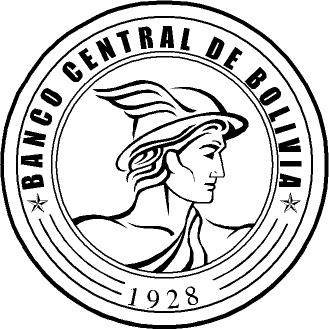 